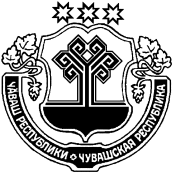 Об утверждении Правил предоставления средств из бюджета Шумерлинского района администрация Шумерлинского района постановляет:1. Утвердить:Правила предоставления средств из бюджета Шумерлинского района на переселение граждан из аварийного жилищного фонда и на оплату стоимости разницы площади предоставляемых и площади расселяемых жилых помещений (приложение № 1);Правила предоставления средств из бюджета Шумерлинского района бюджетам сельских поселений Шумерлинского района на софинансирование расходов бюджетов сельских поселений Шумерлинского района по осуществлению дорожной деятельности, кроме деятельности по строительству, в отношении автомобильных дорог общего пользования местного значения в границах населенных пунктов поселений (приложение № 2);Правила предоставления средств из бюджета Шумерлинского района на софинансирование расходов по осуществлению дорожной деятельности, кроме деятельности по строительству, в отношении автомобильных дорог местного значения вне границ населенных пунктов в границах Шумерлинского района (приложение № 3);Правила предоставления средств из бюджета Шумерлинского района на осуществление государственных полномочий Российской Федерации по реализации Федерального закона "О воинской обязанности и военной службе" в части первичного воинского учета на территориях, где отсутствуют военные комиссариаты, органами местного самоуправления поселений (приложение № 4);Правила предоставления средств из бюджета Шумерлинского района для осуществления делегированных государственных полномочий Чувашской Республики по созданию комиссии по делам несовершеннолетних и защите их прав и организации деятельности такой комиссии (приложение № 5);Правила предоставления средств из бюджета Шумерлинского района на осуществление делегированных государственных полномочий Чувашской Республики по созданию и обеспечению деятельности административной комиссии для рассмотрения дел об административных правонарушениях (приложение № 6);Правила предоставления средств из бюджета Шумерлинского района для осуществления делегированных государственных полномочий Российской Федерации по назначению и выплате единовременного пособия при передаче ребенка на воспитание в семью (приложение № 7);Правила предоставления средств из бюджета Шумерлинского района на комплектование книжных фондов библиотек (приложение № 8);Правила предоставления средств из бюджета Шумерлинского района для осуществления государственных полномочий Чувашской Республики по выплате компенсации платы, взимаемой с родителей (законных представителей) за присмотр и уход за детьми, посещающими образовательные организации, реализующие образовательную программу дошкольного образования на территории Шумерлинского района (приложение № 9);Правила предоставления средств из бюджета Шумерлинского района для осуществления делегированных государственных полномочий Чувашской Республики по организации и осуществлению деятельности по опеке и попечительству (приложение № 10);Правила предоставления средств из бюджета Шумерлинского района на осуществление полномочий Российской Федерации по составлению (изменению, дополнению) списков кандидатов в присяжные заседатели федеральных судов общей юрисдикции в Российской Федерации, переданных в соответствии с Федеральным законом "О присяжных заседателях федеральных судов общей юрисдикции в Российской Федерации" исполнительно-распорядительным органам муниципальных образований (приложение № 11);Правила предоставления средств из бюджета Шумерлинского района на улучшение жилищных условий граждан, проживающих в сельской местности, в том числе молодых семей и молодых специалистов (приложение № 12);Правила предоставления средств из бюджета Шумерлинского района на предоставление молодым семьям социальных выплат на приобретение  (строительство) жилья (приложение № 13);Правила предоставления средств из бюджета Шумерлинского района на обеспечение жилыми помещениями детей-сирот, детей, оставшихся без попечения родителей, а также детей, находящихся под опекой (попечительством), не имеющих закрепленного жилого помещения (приложение № 14);Правила предоставления средств из бюджета Шумерлинского района на осуществление государственных полномочий Чувашской Республики по ведению учета граждан, нуждающихся в жилых помещениях и имеющих право на государственную поддержку за счет средств республиканского бюджета Чувашской Республики на строительство (приобретение) жилых помещений, регистрации и учету граждан, имеющих право на получение жилищных субсидий в связи с переселением из районов Крайнего Севера и приравненных к ним местностей (приложение № 15);Правила предоставления средств из бюджета Шумерлинского района бюджетам поселений Шумерлинского района, за счет субвенций из республиканского бюджета Чувашской Республики, для осуществления государственных полномочий Чувашской Республики по организации проведения на территории поселений мероприятий по отлову и содержанию безнадзорных животных, а также по расчету и предоставлению указанных средств бюджетам поселений (приложение № 16);Правила предоставления средств из бюджета Шумерлинского района бюджетам сельских поселений Шумерлинского района на софинансирование расходов бюджетов муниципальных образований по капитальному ремонту и ремонту дворовых территорий многоквартирных домов, проездов к дворовым территориям многоквартирных домов населенных пунктов (приложение № 17);Правила предоставления средств из бюджета Шумерлинского района на финансовое обеспечение государственных гарантий реализации прав на получение общедоступного и бесплатного дошкольного, начального общего, основного общего, среднего общего образования в муниципальных образовательных организациях, обеспечение дополнительного образования детей в муниципальных общеобразовательных организациях (приложение № 18);Правила предоставления средств из бюджета Шумерлинского района на осуществление делегированных государственных полномочий Чувашской Республики в сфере трудовых отношений (приложение № 19);Правила предоставления средств из бюджета Шумерлинского района на социальную поддержку по оплате жилищно-коммунальных услуг отдельных категорий граждан, имеющих на это право в соответствии с Законом Чувашской Республики "О социальной поддержке отдельных категорий граждан по оплате жилищно-коммунальных услуг" (приложение № 20);Правила предоставления средств из бюджета Шумерлинского района на выплату единовременного денежного пособия гражданам, усыновившим (удочерившим) ребенка (детей) на территории Шумерлинского района (приложение № 21);Правила предоставления средств из бюджета Шумерлинского района на осуществление государственных полномочий по обеспечению проведения ремонта жилых помещений, собственниками которых являются дети-сироты и дети оставшиеся без попечения родителей, а также лица из числа детей-сирот и детей, оставшихся без попечения родителей, в возрасте от 14 до 23 лет (приложение № 22);Правила предоставления средств из бюджета Шумерлинского района на реализацию проектов развития общественной инфраструктуры, основанных на местных инициативах (приложение № 23);Правила предоставления средств из бюджета Шумерлинского района на повышение заработной платы работников муниципальных учреждений культуры (приложение № 24);Правила предоставления средств из бюджета Шумерлинского района на повышение заработной платы педагогических работников муниципальных организаций дополнительного образования детей (приложение № 25);Правила предоставления средств из бюджета Шумерлинского района на мероприятия по профилактике и соблюдению правопорядка на улицах и в других общественных местах (приложение № 26);Правила предоставления средств из бюджета Шумерлинского района на выплату денежного поощрения лучшим муниципальным учреждениям культуры, находящимся на территориях сельских поселений, и их работникам в рамках поддержки отрасли культуры (приложение № 27);Правила предоставления средств из бюджета Шумерлинского района бюджетам сельских поселений Шумерлинского района на обеспечение развития и укрепление материально-технической базы домов культуры в населенных пунктах с числом жителей до 50 тысяч человек (приложение № 28);Правила предоставления средств из бюджета Шумерлинского района бюджетам сельских поселений Шумерлинского района на дальнейшее  развитие многоуровневой системы профилактики правонарушений (приложение № 29);Правила предоставления средств из бюджета Шумерлинского района на поддержку региональных проектов в сфере информационных технологий (приложение № 30);Правила предоставления средств из бюджета Шумерлинского района бюджетам сельских поселений Шумерлинского района на обеспечение жилыми помещениями по договорам социального найма категорий граждан, указанных в пункте 3 части 1 статьи 11 Закона Чувашской Республики "О регулировании жилищных отношений" и состоящих на учете в качестве нуждающихся в жилых помещениях (приложение № 31);Правила предоставления средств из бюджета Шумерлинского района на реализацию проектов, направленных на повышение уровня комплексного обустройства населенных пунктов, расположенных в сельской местности, объектами социальной и инженерной инфраструктуры (приложение № 32).2. Настоящее постановление вступает в силу после его официального опубликования в издании "Вестник Шумерлинского района" и распространяется на правоотношения, возникшие с 1 января 2018 года.Глава администрацииШумерлинского района                                                                                      Л.Г.РафиновПриложение № 1к постановлению администрацииШумерлинского районаот 27.08.2018 № 435ПРАВИЛАПРЕДОСТАВЛЕНИЯ СРЕДСТВ ИЗ БЮДЖЕТА ШУМЕРЛИНСКОГО РАЙОНАНА ПЕРЕСЕЛЕНИЕ ГРАЖДАН ИЗ АВАРИЙНОГО ЖИЛИЩНОГО ФОНДА И НА ОПЛАТУ СТОИМОСТИ РАЗНИЦЫ ПЛОЩАДИ ПРЕДОСТАВЛЯЕМЫХ И ПЛОЩАДИ РАССЕЛЯЕМЫХ ЖИЛЫХ ПОМЕЩЕНИЙI. Общие положения1.1. Настоящие Правила регламентируют порядок предоставления средств из бюджета Шумерлинского района на переселение граждан из аварийного жилищного фонда и на оплату стоимости разницы площади предоставляемых и площади расселяемых жилых помещений (далее - средства, субсидия) при реализации республиканской адресной программы "Переселение граждан из аварийного жилищного фонда, расположенного на территории Чувашской Республики" на соответствующие годы, подпрограммы "Переселение граждан из аварийного жилищного фонда, расположенного на территории Шумерлинского района" на соответствующие годы районной муниципальной программы "Развитие жилищного строительства и сферы жилищно-коммунального хозяйства" на соответствующие годы.Субсидии направляются на приобретение жилых помещений в многоквартирных домах (в том числе в многоквартирных домах, строительство которых не завершено, включая многоквартирные дома, строящиеся (создаваемые) с привлечением денежных средств граждан и (или) юридических лиц) или в домах, указанных в пункте 2 части 2 статьи 49 Градостроительного кодекса Российской Федерации, на строительство таких домов, а также на выплату лицам, в чьей собственности находятся жилые помещения, входящие в аварийный жилищный фонд, возмещения за изымаемые жилые помещения в соответствии со статьей 32 Жилищного кодекса Российской Федерации.1.2. Субсидия на переселение граждан из аварийного жилищного фонда предоставляется за счет средств государственной корпорации - Фонда содействия реформированию жилищно-коммунального хозяйства (далее - Фонд) в соответствии с Федеральным законом "О Фонде содействия реформированию жилищно-коммунального хозяйства" (далее - Закон).II. Порядок финансирования2.1. В соответствии с решением Собрания депутатов Шумерлинского района о бюджете Шумерлинского района на очередной финансовый год (очередной финансовый год и плановый период) главным распорядителем средств, направляемых на цели, предусмотренные пунктом 1.1. настоящих Правил, является администрация Шумерлинского района.Предоставление средств на указанные цели осуществляется за счет средств бюджета Шумерлинского района, предусмотренных по разделу 0500 "Жилищно-коммунальное хозяйство", подразделу 0501 "Жилищное хозяйство", в пределах лимитов бюджетных обязательств, утвержденных в установленном порядке главному распорядителю.Администрация Шумерлинского района обеспечивает результативность, адресность и целевой характер использования бюджетных средств в соответствии с утвержденными бюджетными ассигнованиями и лимитами бюджетных обязательств.2.2. Финансирование расходов на переселение граждан из аварийного жилищного фонда осуществляется за счет средств поступающих в бюджет Шумерлинского района из республиканского бюджета Чувашской Республики и средств, поступающих из государственной корпорации - Фонда содействия реформированию жилищно-коммунальному хозяйству (далее - Фонд) в республиканский бюджет Чувашской Республики на указанные цели.Финансирование расходов на оплату стоимости разницы площади предоставляемых и площади расселяемых жилых помещений осуществляется без участия средств Фонда на указанные цели за счет средств республиканского бюджета Чувашской Республики в части софинансирования расходов бюджета Шумерлинского района.Расходование средств Фонда, поступивших в республиканский бюджет Чувашской Республики и бюджет Шумерлинского района на переселение граждан из аварийного жилищного фонда, осуществляется в порядке, установленном Законом.2.3. Получатель субсидии ежемесячно не позднее 5 числа месяца, следующего за отчетным, представляет в Министерство строительства, архитектуры и жилищно-коммунального хозяйства Чувашской Республики (далее – Минстрой Чувашии) отчет об использовании субсидии из республиканского бюджета Чувашской Республики на переселение граждан из аварийного жилищного фонда и на оплату стоимости разницы площади предоставляемых и площади расселяемых жилых помещений в рамках реализации Программы по форме, установленной соглашением, заключаемым между Министерством строительства, архитектуры и жилищно-коммунального хозяйства Чувашской Республики (далее - Минстрой Чувашии) и администрацией Шумерлинского района, а также отчет о расходовании средств Фонда, бюджета субъекта Российской Федерации и (или) местных бюджетов на указанные цели по форме, установленной Фондом.2.4. Администрация Шумерлинского района в соответствии с законодательством Российской Федерации и законодательством Чувашской Республики несет ответственность за целевое использование средств и достоверность сведений, содержащихся в представляемых отчетах.2.5. Не использованные по состоянию на 1 января текущего финансового года остатки субсидий, предоставленных из Фонда и республиканского бюджета Чувашской Республики бюджету Шумерлинского района, подлежат возврату в республиканский бюджет Чувашской Республики в течение первых 15 рабочих дней текущего финансового года.При наличии потребности в не использованном в текущем финансовом году остатке субсидии указанный остаток в соответствии с решением Минстроя Чувашии по согласованию с Министерством финансов Чувашской Республики может быть использован Шумерлинским районом в очередном финансовом году на те же цели в порядке, установленном бюджетным законодательством Российской Федерации для осуществления расходов получателя субсидии, источником финансового обеспечения которых является указанная субсидия.III. Осуществление контроляКонтроль за целевым использованием субсидий осуществляет администрация Шумерлинского района и органы муниципального финансового контроля в соответствии с законодательством Российской Федерации, законодательством Чувашской Республики и муниципальными правовыми актами Шумерлинского района.Приложение № 2к постановлению администрацииШумерлинского районаот 27.08.2018 № 435ПРАВИЛАПРЕДОСТАВЛЕНИЯ СРЕДСТВ ИЗ БЮДЖЕТА ШУМЕРЛИНСКОГО РАЙОНАБЮДЖЕТАМ СЕЛЬСКИХ ПОСЕЛЕНИЙ ШУМЕРЛИНСКОГО РАЙОНАНА СОФИНАНСИРОВАНИЕ РАСХОДОВ БЮДЖЕТОВ СЕЛЬСКИХ ПОСЕЛЕНИЙ ШУМЕРЛИНСКОГО РАЙОНА ПО ОСУЩЕСТВЛЕНИЮ ДОРОЖНОЙ ДЕЯТЕЛЬНОСТИ, КРОМЕ ДЕЯТЕЛЬНОСТИ ПО СТРОИТЕЛЬСТВУ, В ОТНОШЕНИИ АВТОМОБИЛЬНЫХ ДОРОГ ОБЩЕГО ПОЛЬЗОВАНИЯ МЕСТНОГО ЗНАЧЕНИЯ В ГРАНИЦАХ НАСЕЛЕННЫХ ПУНКТОВ ПОСЕЛЕНИЙI. Общие положения1.1. Настоящие Правила регламентируют порядок предоставления средств из бюджета Шумерлинского района бюджетам сельских поселений Шумерлинского района на софинансирование расходов бюджетов сельских поселений Шумерлинского района по осуществлению дорожной деятельности, кроме деятельности по строительству, в отношении автомобильных дорог общего пользования местного значения в границах населенных пунктов поселений (далее - средства).1.2. В настоящих Правилах под осуществлением дорожной деятельности, кроме деятельности по строительству, в отношении автомобильных дорог общего пользования местного значения в границах населенных пунктов поселений понимаются капитальный ремонт, ремонт и содержание автомобильных дорог общего пользования местного значения в границах населенных пунктов поселений и искусственных сооружений на них (далее - капитальный ремонт, ремонт и содержание автомобильных дорог), выполняемые в соответствии с приказом Министерства транспорта Российской Федерации от 16 ноября 2012 г. № 402 "Об утверждении Классификации работ по капитальному ремонту, ремонту и содержанию автомобильных дорог".II. Порядок финансирования2.1. В соответствии с решением Собрания депутатов Шумерлинского района о бюджете Шумерлинского района на очередной финансовый год (очередной финансовый год и плановый период) (далее - решение о бюджете) главным распорядителем средств, направляемых в бюджеты сельских поселений на цели, указанные в разделе I настоящих Правил, является финансовый отдел администрации Шумерлинского района.Предоставление средств на указанные цели осуществляется за счет средств бюджета Шумерлинского района, предусмотренных по разделу 0400 "Национальная экономика", подразделу 0409 "Дорожное хозяйство (дорожные фонды)", в пределах лимитов бюджетных обязательств, утвержденных в установленном порядке главному распорядителю.2.2. Средства предоставляются при условии их софинансирования за счет средств бюджетов сельских поселений Шумерлинского района в размерах, установленных в решении о бюджете.2.3. Уполномоченный орган администрации Шумерлинского района ежемесячно до 5 числа месяца представляют в Министерство транспорта и дорожного хозяйства Чувашской Республики (далее - Минтранс Чувашии) заявку на получение субсидий из республиканского бюджета Чувашской Республики на софинансирование расходов бюджетов муниципальных образований по осуществлению дорожной деятельности, кроме деятельности по строительству, в отношении автомобильных дорог общего пользования местного значения в границах населенных пунктов поселений (далее - заявка) по форме согласно приложению № 2 к Правилам предоставления субсидий из республиканского бюджета Чувашской Республики бюджетам муниципальных районов на софинансирование расходов бюджетов муниципальных образований по осуществлению дорожной деятельности, кроме деятельности по строительству, в отношении автомобильных дорог общего пользования местного значения в границах населенных пунктов поселений, утвержденным постановлением Кабинета Министров Чувашской Республики от 11.08.2016 № 331 "О внесении изменений в государственную программу Чувашской Республики "Развитие транспортной системы Чувашской Республики и признании утратившими силу некоторых постановлений Кабинета Министров Чувашской Республики".2.4. В случае получения уполномоченным органом администрации Шумерлинского района от Минтранса Чувашии уведомления об уточнении содержащихся в заявке сведений уполномоченный орган администрации Шумерлинского района представляет в Минтранс Чувашии уточненные сведения в течение 5 рабочих дней со дня получения уведомления.2.5. Уполномоченный орган администрации Шумерлинского района ежемесячно не позднее 5 числа месяца, представляет в Минтранс Чувашии отчет по форме согласно приложению № 1 Правилам предоставления субсидий из республиканского бюджета Чувашской Республики бюджетам муниципальных районов на софинансирование расходов бюджетов муниципальных образований по осуществлению дорожной деятельности, кроме деятельности по строительству, в отношении автомобильных дорог общего пользования местного значения в границах населенных пунктов поселений, утвержденным постановлением Кабинета Министров Чувашской Республики от 11.08.2016 № 331 "О внесении изменений в государственную программу Чувашской Республики "Развитие транспортной системы Чувашской Республики и признании утратившими силу некоторых постановлений Кабинета Министров Чувашской Республики".2.6. Не использованные по состоянию на 1 января текущего финансового года остатки средств, предоставленных из бюджета Шумерлинского района бюджетам сельских поселений Шумерлинского района, подлежат возврату в бюджет Шумерлинского района для последующей передачи в республиканский бюджет Чувашской Республики в течение первых 15 рабочих дней текущего финансового года.В случае если неиспользованный остаток средств не перечислен в доход бюджета Шумерлинского района, указанные средства подлежат взысканию в доход бюджета Шумерлинского района в порядке, установленном финансовым отделом администрации Шумерлинского района, Министерством финансов Чувашской Республики, определяемом с соблюдением общих требований, установленных Министерством финансов Российской Федерации.III. Осуществление контроля3.1. Контроль за соблюдением получателями средств условий, установленных при предоставлении средств, обеспечивается уполномоченным органом администрации Шумерлинского района, органами муниципального финансового контроля в соответствии с законодательством Российской Федерации, законодательством Чувашской Республики и муниципальными правовыми актами Шумерлинского района.3.2. В случае нецелевого использования средств соответствующие средства подлежат возврату в бюджет Шумерлинского района для последующей передачи в республиканский бюджет Чувашской Республики в порядке, установленном законодательством Российской Федерации и законодательством Чувашской Республики, муниципальными правовыми актами Шумерлинского района.Приложение № 3к постановлению администрацииШумерлинского районаот 27.08.2018 № 435ПРАВИЛАПРЕДОСТАВЛЕНИЯ СРЕДСТВ ИЗ БЮДЖЕТА ШУМЕРЛИНСКОГО РАЙОНАНА СОФИНАНСИРОВАНИЕ РАСХОДОВ ПО ОСУЩЕСТВЛЕНИЮДОРОЖНОЙ ДЕЯТЕЛЬНОСТИ, КРОМЕ ДЕЯТЕЛЬНОСТИ ПО СТРОИТЕЛЬСТВУ,В ОТНОШЕНИИ АВТОМОБИЛЬНЫХ ДОРОГ МЕСТНОГО ЗНАЧЕНИЯ ВНЕ ГРАНИЦ НАСЕЛЕННЫХ ПУНКТОВ В ГРАНИЦАХ ШУМЕРЛИНСКОГО РАЙОНАI. Общие положения1.1 Настоящие Правила регламентируют порядок предоставления средств из бюджета Шумерлинского района на софинансирование расходов по осуществлению дорожной деятельности, кроме деятельности по строительству, в отношении автомобильных дорог общего пользования местного значения вне границ населенных пунктов в границах Шумерлинского района.1.2. В настоящих Правилах под осуществлением дорожной деятельности, кроме деятельности по строительству, в отношении автомобильных дорог общего пользования местного значения вне границ населенных пунктов в границах Шумерлинского района понимаются капитальный ремонт, ремонт и содержание автомобильных дорог общего пользования местного значения вне границ населенных пунктов в границах Шумерлинского района и искусственных сооружений на них (далее - капитальный ремонт, ремонт и содержание автомобильных дорог), выполняемые в соответствии с приказом Министерства транспорта Российской Федерации от 16.11.2012 № 402 "Об утверждении Классификации работ по капитальному ремонту, ремонту и содержанию автомобильных дорог".II. Порядок финансирования2.1. В соответствии с решением Собрания депутатов Шумерлинского района о бюджете Шумерлинского района на очередной финансовый год (очередной финансовый год и плановый период) главным распорядителем средств направляемых на цели, указанные в пункте 1.1 настоящих Правил, является администрация Шумерлинского района. Предоставление средств на указанные цели осуществляется за счет средств бюджета Шумерлинского района, предусмотренных по разделу 0400 "Национальная экономика", подразделу 0409 "Дорожное хозяйство (дорожные фонды)", в пределах лимитов бюджетных обязательств, утвержденных в установленном порядке главному распорядителю.2.2. Размер софинансирования на указанные цели за счет средств бюджета Шумерлинского района предусматривается в соглашениях о предоставлении субсидий, заключенных между Министерством транспорта и дорожного хозяйства Чувашской Республики (далее - Минтранс Чувашии) и администрацией Шумерлинского района.2.3. Уполномоченный орган администрации Шумерлинского района ежемесячно до 5 числа месяца представляют в Министерство транспорта и дорожного хозяйства Чувашской Республики (далее - Минтранс Чувашии) заявку на получение субсидий из республиканского бюджета Чувашской Республики на софинансирование расходов бюджетов муниципальных образований по осуществлению дорожной деятельности, кроме деятельности по строительству, в отношении автомобильных дорог общего пользования местного значения вне границ населенных пунктов в границах Шумерлинского района (далее - заявка) по форме согласно приложению № 2 к Правилам предоставления субсидий из республиканского бюджета Чувашской Республики бюджетам муниципальных районов на софинансирование расходов бюджетов муниципальных районов по осуществлению дорожной деятельности, кроме деятельности по строительству, в отношении автомобильных дорог общего пользования местного значения вне границ населенных пунктов в границах муниципального района, утвержденным постановлением Кабинета Министров Чувашской Республики от 11.08.2016 № 331 "О внесении изменений в государственную программу Чувашской Республики "Развитие транспортной системы Чувашской Республики и признании утратившими силу некоторых постановлений Кабинета Министров Чувашской Республики".2.4. В случае получения уполномоченным органом администрации Шумерлинского района от Минтранса Чувашии уведомления об уточнении содержащихся в заявке сведений уполномоченный орган администрации Шумерлинского района представляет в Минтранс Чувашии уточненные сведения в течение 5 рабочих дней со дня получения уведомления.2.5. Уполномоченный орган администрации Шумерлинского района ежемесячно не позднее 5 числа месяца, представляет в Минтранс Чувашии отчет по форме согласно приложению № 1 Правилам предоставления субсидий из республиканского бюджета Чувашской Республики бюджетам муниципальных районов на софинансирование расходов бюджетов муниципальных районов по осуществлению дорожной деятельности, кроме деятельности по строительству, в отношении автомобильных дорог общего пользования местного значения вне границ населенных пунктов в границах муниципального района, утвержденным постановлением Кабинета Министров Чувашской Республики от 11.08.2016 № 331 "О внесении изменений в государственную программу Чувашской Республики "Развитие транспортной системы Чувашской Республики и признании утратившими силу некоторых постановлений Кабинета Министров Чувашской Республики".2.6. Не использованные по состоянию на 1 января текущего финансового года остатки средств подлежат возврату в республиканский бюджет Чувашской Республики в течение первых 15 рабочих дней очередного финансового года.III. Осуществление контроля3.1. Контроль за соблюдением получателями средств условий, установленных при предоставлении средств, обеспечивается уполномоченным органом администрации Шумерлинского района, органами муниципального финансового контроля в соответствии с законодательством Российской Федерации, законодательством Чувашской Республики и муниципальными правовыми актами Шумерлинского района.3.2. В случае нецелевого использования средств соответствующие средства подлежат возврату в бюджет Шумерлинского района для последующей передачи в республиканский бюджет Чувашской Республики в порядке, установленном законодательством Российской Федерации и законодательством Чувашской Республики, муниципальными правовыми актами Шумерлинского района.Приложение № 4к постановлению администрацииШумерлинского районаот 27.08.2018 № 435ПРАВИЛАПРЕДОСТАВЛЕНИЯ СРЕДСТВ ИЗ БЮДЖЕТА ШУМЕРЛИНСКОГО РАЙОНАНА ОСУЩЕСТВЛЕНИЕ ГОСУДАРСТВЕННЫХ ПОЛНОМОЧИЙРОССИЙСКОЙ ФЕДЕРАЦИИ ПО РЕАЛИЗАЦИИ ФЕДЕРАЛЬНОГО ЗАКОНА"О ВОИНСКОЙ ОБЯЗАННОСТИ И ВОЕННОЙ СЛУЖБЕ" В ЧАСТИ ПЕРВИЧНОГО ВОИНСКОГО УЧЕТА НА ТЕРРИТОРИЯХ, ГДЕ ОТСУТСТВУЮТ ВОЕННЫЕ КОМИССАРИАТЫ, ОРГАНАМИ МЕСТНОГО САМОУПРАВЛЕНИЯ ПОСЕЛЕНИЙI. Общие положенияНастоящие Правила разработаны в соответствии с Федеральным законом "О воинской обязанности и военной службе", постановлением Правительства Российской Федерации от 29 апреля 2006 г. № 258 "О субвенциях на осуществление полномочий по первичному воинскому учету на территориях, где отсутствуют военные комиссариаты" и регламентируют порядок предоставления средств на обеспечение переданных органам местного самоуправления поселений полномочий по первичному воинскому учету за счет субвенций из федерального бюджета (далее - субвенции).II. Порядок финансирования2.1. В соответствии с решением Собрания депутатов Шумерлинского района о бюджете Шумерлинского района на очередной финансовый год (очередной финансовый год и плановый период) главным распорядителем средств бюджета Шумерлинского района, направляемых на финансирование расходов, связанных с осуществлением органами местного самоуправления поселений государственных полномочий Российской Федерации по первичному воинскому учету на территориях, где отсутствуют военные комиссариаты, является финансовый отдел администрации Шумерлинского района (далее - финансовый отдел).2.2. При передаче указанных средств бюджетам поселений средства, поступившие на лицевой счет бюджета Шумерлинского района, перечисляются с лицевого счета получателя средств бюджета Шумерлинского района, открытого финансовому отделу администрации Шумерлинского района в Управлении Федерального казначейства по Чувашской Республике (далее - УФК по Чувашской Республике), на счет УФК по Чувашской Республике, открытый для учета поступлений и их распределения между бюджетами бюджетной системы Российской Федерации, для последующего их перечисления в установленном порядке в бюджеты поселений.Учет операций со средствами, поступившими в бюджеты поселений, ведется на лицевых счетах получателей средств бюджетов поселений, открытых в УФК по Чувашской Республике.2.3. Уполномоченный орган администрации Шумерлинского района на основании отчетов, представленных органами местного самоуправления поселений, ежеквартально не позднее 7 числа месяца, следующего за отчетным кварталом, представляет в Министерство финансов Чувашской Республики отчет о расходовании предоставленных субвенций по форме, утвержденной приказом Министерства финансов Российской Федерации по согласованию с Министерством обороны Российской Федерации.Уполномоченные органы администрации Шумерлинского района и администраций сельских поселений несут ответственность за достоверность представленных отчетов.2.4. Не использованные по состоянию на 1 января текущего финансового года остатки средств, предоставленных из бюджета Шумерлинского района бюджету поселения, подлежат возврату в бюджет Шумерлинского района, для последующей передачи в республиканский бюджет Чувашской Республики в течение первых 15 рабочих дней текущего финансового года.В случае если неиспользованный остаток средств не перечислен в доход бюджета Шумерлинского района, указанные средства подлежат взысканию в доход бюджета Шумерлинского района в порядке, установленном финансовым отделом, определяемом с соблюдением общих требований, установленных Министерством финансов Российской Федерации.III. Осуществление контроля3.1. Контроль за расходованием средств, связанным с осуществлением полномочий по первичному воинскому учету на территориях, где отсутствуют военные комиссариаты, источником финансового обеспечения которых являются субвенции, возлагается на администрации сельских поселений Шумерлинского района и органы муниципального финансового контроля.3.2. В случае нецелевого использования средств соответствующие средства взыскиваются в бюджет Шумерлинского района для последующей передачи в республиканский бюджет Чувашской Республики в порядке, установленном законодательством Российской Федерации.Приложение № 5к постановлению администрацииШумерлинского районаот 27.08.2018 № 435ПРАВИЛАПРЕДОСТАВЛЕНИЯ СРЕДСТВ ИЗ БЮДЖЕТА ШУМЕРЛИНСКОГО РАЙОНАДЛЯ ОСУЩЕСТВЛЕНИЯ ДЕЛЕГИРОВАННЫХ ГОСУДАРСТВЕННЫХ ПОЛНОМОЧИЙ ЧУВАШСКОЙ РЕСПУБЛИКИ ПО СОЗДАНИЮ КОМИССИИ ПО ДЕЛАМ НЕСОВЕРШЕННОЛЕТНИХ И ЗАЩИТЕ ИХ ПРАВ И ОРГАНИЗАЦИИДЕЯТЕЛЬНОСТИ ТАКОЙ КОМИССИИI. Общие положенияНастоящие Правила определяют порядок предоставления средств из бюджета Шумерлинского района для осуществления делегированных государственных полномочий Чувашской Республики по созданию комиссии по делам несовершеннолетних и защите их прав и организации деятельности такой комиссии в соответствии с законами Чувашской Республики "О комиссиях по делам несовершеннолетних и защите их прав в Чувашской Республике" и "О наделении органов местного самоуправления в Чувашской Республике отдельными государственными полномочиями".II. Порядок финансирования2.1. Предоставление средств на цели, указанные в разделе I настоящих Правил, осуществляется по разделу 0100 "Общегосударственные вопросы", подразделу 0104 "Функционирование Правительства Российской Федерации, высших исполнительных органов государственной власти субъектов Российской Федерации, местных администраций", в соответствии со сводной бюджетной росписью бюджета Шумерлинского района в пределах лимитов бюджетных обязательств, утвержденных в установленном порядке главному распорядителю средств бюджета Шумерлинского района - администрации Шумерлинского района.2.2. Уполномоченный орган администрации Шумерлинского района ежеквартально не позднее 10 числа месяца, следующего за отчетным периодом, представляют в Министерство образования и молодежной политики Чувашской Республики (далее - Минобразования Чувашии) отчет о расходовании средств по форме согласно приложению к Правилам предоставления субвенций бюджетам муниципальных районов и бюджетам городских округов из республиканского бюджета Чувашской Республики на осуществление делегированных государственных полномочий Чувашской Республики по созданию комиссий по делам несовершеннолетних и защите их прав и организации деятельности таких комиссий, утвержденных постановлением Кабинета Министров Чувашской Республики от 29.12.2010 № 547.2.3. Не использованные по состоянию на 1 января текущего финансового года остатки субвенций, предоставленных из республиканского бюджета Чувашской Республики бюджету Шумерлинского района подлежат возврату в республиканский бюджет Чувашской Республики в течение первых 15 рабочих дней текущего финансового года.При наличии потребности в не использованном в текущем финансовом году остатке субвенций указанный остаток в соответствии с решением Минобразования Чувашии по согласованию с Минфином Чувашии может быть использован Шумерлинским районом в очередном финансовом году на те же цели в порядке, установленном бюджетным законодательством Российской Федерации для осуществления расходов бюджета Шумерлинского района, источником финансового обеспечения которых являются субвенции.III. Осуществление контроляАдминистрация Шумерлинского района и органы муниципального финансового контроля в соответствии с законодательством Российской Федерации и законодательством Чувашской Республики, муниципальными правовыми актами Шумерлинского района осуществляют контроль соблюдения условий, целей и порядка предоставления средств.Приложение № 6к постановлению администрацииШумерлинского районаот 27.08.2018 № 435ПРАВИЛАПРЕДОСТАВЛЕНИЯ СРЕДСТВ ИЗ БЮДЖЕТА ШУМЕРЛИНСКОГО РАЙОНАНА ОСУЩЕСТВЛЕНИЕ ДЕЛЕГИРОВАННЫХ ГОСУДАРСТВЕННЫХ ПОЛНОМОЧИЙ ЧУВАШСКОЙ РЕСПУБЛИКИ ПО СОЗДАНИЮ И ОБЕСПЕЧЕНИЮ ДЕЯТЕЛЬНОСТИ АДМИНИСТРАТИВНОЙ КОМИССИИ ДЛЯ РАССМОТРЕНИЯ ДЕЛ ОБ АДМИНИСТРАТИВНЫХ ПРАВОНАРУШЕНИЯХI. Общие положенияНастоящие Правила определяют порядок предоставления средств из бюджета Шумерлинского района на осуществление делегированных государственных полномочий Чувашской Республики по созданию и обеспечению деятельности административной комиссии для рассмотрения дел об административных правонарушениях в соответствии с законами Чувашской Республики "Об административных комиссиях" и "О наделении органов местного самоуправления в Чувашской Республике отдельными государственными полномочиями".II. Порядок финансирования2.1. В соответствии с решением Собрания депутатов Шумерлинского района о бюджете Шумерлинского района на очередной финансовый год (очередной финансовый год и плановый период) главным распорядителем средств, направляемых на финансирование расходов, связанных с выполнением делегированных государственных полномочий Чувашской Республики по созданию и обеспечению деятельности административной комиссии для рассмотрения дел об административных правонарушениях, является администрация Шумерлинского района.Предоставление средств, источником которых являются субвенции из республиканского бюджета Чувашской Республики (далее - субвенции), на указанные цели осуществляется за счет средств, предусмотренных по разделу 0100 "Общегосударственные вопросы", подразделу 0104 "Функционирование Правительства Российской Федерации, высших исполнительных органов государственной власти субъектов Российской Федерации, местных администраций", в соответствии со сводной бюджетной росписью бюджета Шумерлинского района в пределах лимитов бюджетных обязательств, утвержденных в установленном порядке главному распорядителю.2.2. Администрация Шумерлинского района ежеквартально не позднее 10 числа месяца, следующего за отчетным периодом, представляет в Министерство юстиции и имущественных отношений Чувашской Республики (далее - Минюст Чувашии) отчет о расходовании средств по форме согласно приложению к Правилам предоставления субвенций бюджетам муниципальных районов и бюджетам городских округов из республиканского бюджета Чувашской Республики на осуществление делегированных государственных полномочий Чувашской Республики по созданию и обеспечению деятельности административных комиссий для рассмотрения дел об административных правонарушениях, утвержденных постановлением Кабинета Министров Чувашской Республики от 24.12.2010 № 491.2.3. Не использованные по состоянию на 1 января текущего финансового года остатки субвенций подлежат возврату в республиканский бюджет Чувашской Республики в течение первых 15 рабочих дней текущего финансового года.При наличии потребности в не использованном в текущем финансовом году остатке субвенций указанный остаток в соответствии с решением Минюста Чувашии по согласованию с Минфином Чувашии может быть использован Шумерлинским районом в очередном финансовом году на те же цели в порядке, установленном бюджетным законодательством Российской Федерации для осуществления расходов бюджета Шумерлинского района, источником финансового обеспечения которых являются субвенции.III. Осуществление контроляАдминистрация Шумерлинского района и органы муниципального финансового контроля в соответствии с законодательством Российской Федерации и законодательством Чувашской Республики, муниципальными правовыми актами Шумерлинского района осуществляют контроль соблюдения условий, целей и порядка предоставления средств.Приложение № 7к постановлению администрацииШумерлинского районаот 27.08.2018 № 435ПРАВИЛАПРЕДОСТАВЛЕНИЯ СРЕДСТВ ИЗ БЮДЖЕТА ШУМЕРЛИНСКОГО РАЙОНАДЛЯ ОСУЩЕСТВЛЕНИЯ ДЕЛЕГИРОВАННЫХ ГОСУДАРСТВЕННЫХ ПОЛНОМОЧИЙ РОССИЙСКОЙ ФЕДЕРАЦИИ ПО НАЗНАЧЕНИЮ И ВЫПЛАТЕЕДИНОВРЕМЕННОГО ПОСОБИЯ ПРИ ПЕРЕДАЧЕ РЕБЕНКАНА ВОСПИТАНИЕ В СЕМЬЮI. Общие положения1.1. Настоящие Правила определяют порядок предоставления средств из бюджета Шумерлинского района за счет субвенций из республиканского бюджета Чувашской Республики (далее - субвенции) для осуществления делегированных государственных полномочий Российской Федерации по назначению и выплате единовременного пособия при передаче ребенка на воспитание в семью, включая расходы на их доставку и пересылку (далее - единовременное пособие), в соответствии с Федеральным законом "О государственных пособиях гражданам, имеющим детей", Законом Чувашской Республики "О наделении органов местного самоуправления в Чувашской Республике отдельными государственными полномочиями".1.2. Порядок назначения и выплаты пособий, круг лиц, имеющих право на получение пособий (далее - получатели пособий), перечень документов, необходимых для назначения и выплаты пособий, установлены приказом Министерства здравоохранения и социального развития Российской Федерации от 23 декабря 2009 г. № 1012н "Об утверждении Порядка и условий назначения и выплаты государственных пособий гражданам, имеющим детей".II. Порядок финансирования2.1. Предоставление средств на цели, указанные в разделе I настоящих Правил, осуществляется по разделу 1000 "Социальная политика", подразделу 1004 "Охрана семьи и детства" в соответствии со сводной бюджетной росписью бюджета Шумерлинского района, в пределах лимитов бюджетных обязательств, утвержденных в установленном порядке главному распорядителю - отделу образования, спорта и молодежной политики администрации Шумерлинского района (далее - отдел образования).2.2. Средства на выплату единовременного пособия перечисляются отделом образования с лицевого счета, открытого ему в Управлении Федерального казначейства по Чувашской Республике, на лицевые счета получателей пособий, открытые ими в кредитных организациях, или через организации федеральной почтовой связи.Форма осуществления выплаты единовременного пособия (перечисление на лицевой счет, открытый в кредитной организации, или почтовым переводом) указывается в заявлении о предоставлении пособий.2.3. Отдел образования представляет ежеквартально не позднее 10 числа месяца, следующего за отчетным кварталом, в Минобразования Чувашии отчет о произведенных кассовых расходах бюджета Шумерлинского района на выплату единовременного пособия по форме, утвержденной Министерством образования и науки Российской Федерации по согласованию с Министерством финансов Российской Федерации, списки получателей единовременного пособия с указанием категорий таких получателей и оснований получения указанного пособия.2.4. Не использованные по состоянию на 1 января текущего финансового года остатки субвенций, предоставленных из республиканского бюджета Чувашской Республики бюджету Шумерлинского района, подлежат возврату в республиканский бюджет Чувашской Республики в течение первых 15 рабочих дней текущего финансового года.При наличии потребности в не использованном в текущем финансовом году остатке субвенций указанный остаток в соответствии с решением Минобразования Чувашии по согласованию с Минфином Чувашии может быть использован Шумерлинским районом в очередном финансовом году на те же цели в порядке, установленном бюджетным законодательством Российской Федерации для осуществления расходов бюджета Шумерлинского района, источником финансового обеспечения которых являются субвенции.III. Осуществление контроляАдминистрация Шумерлинского района и органы муниципального финансового контроля в соответствии с законодательством Российской Федерации и законодательством Чувашской Республики, муниципальными правовыми актами Шумерлинского района осуществляют контроль соблюдения условий, целей и порядка предоставления средств.Приложение № 8к постановлению администрацииШумерлинского районаот 27.08.2018 № 435ПРАВИЛАПРЕДОСТАВЛЕНИЯ СРЕДСТВ ИЗ БЮДЖЕТА ШУМЕРЛИНСКОГО РАЙОНАНА КОМПЛЕКТОВАНИЕ КНИЖНЫХ ФОНДОВ БИБЛИОТЕКI. Общие положенияНастоящие Правила определяют порядок предоставления средств из бюджета Шумерлинского района за счет субсидий из республиканского бюджета Чувашской Республики на комплектование книжных фондов библиотек в рамках поддержки отрасли культуры в соответствии с Правилами распределения и предоставления субсидий из республиканского бюджета Чувашской Республики бюджетам муниципальных районов и бюджетам городских округов на поддержку отрасли культуры, утвержденными постановлением Кабинета Министров Чувашской Республики от 31 декабря 2013 г. № 570 «Об утверждении государственной программы Чувашской Республики «Развитие культуры и туризма» и признании утратившими силу некоторых решений Кабинета Министров Чувашской Республики» (далее - комплектование книжных фондов библиотек).II. Порядок финансирования2.1. Предоставление средств на цели, указанные в разделе I настоящих Правил, осуществляется по разделу 0800 "Культура и кинематография", подразделу 0801 "Культура", в соответствии со сводной бюджетной росписью бюджета Шумерлинского района в пределах лимитов бюджетных обязательств, утвержденных в установленном порядке главному распорядителю - администрации Шумерлинского района.2.2. Уполномоченный орган администрации Шумерлинского района представляет в Министерство культуры, по делам национальностей и архивного дела Чувашской Республики (далее - Минкультуры Чувашии) отчеты об использовании субсидии, а также о достижении значений показателей результативности использования субсидии по формам и в сроки, которые установлены соглашением о предоставлении субсидии, заключаемым между Минкультуры Чувашии и администрацией Шумерлинского района (далее - соглашение).2.3. Не использованные по состоянию на 1 января текущего финансового года остатки субсидий, предоставленных из республиканского бюджета Чувашской Республики бюджету Шумерлинского района, подлежат возврату в республиканский бюджет Чувашской Республики в течение первых 15 рабочих дней текущего финансового года.III. Осуществление контроляАдминистрация Шумерлинского района и органы муниципального финансового контроля в соответствии с законодательством Российской Федерации и законодательством Чувашской Республики, муниципальными правовыми актами Шумерлинского района осуществляют контроль соблюдения условий, целей и порядка предоставления средств.Приложение № 9к постановлению администрацииШумерлинского районаот 27.08.2018 № 435ПРАВИЛАПРЕДОСТАВЛЕНИЯ СРЕДСТВ ИЗ БЮДЖЕТА ШУМЕРЛИНСКОГО РАЙОНАДЛЯ ОСУЩЕСТВЛЕНИЯ ГОСУДАРСТВЕННЫХ ПОЛНОМОЧИЙЧУВАШСКОЙ РЕСПУБЛИКИ ПО ВЫПЛАТЕ КОМПЕНСАЦИИ ПЛАТЫ,ВЗИМАЕМОЙ С РОДИТЕЛЕЙ (ЗАКОННЫХ ПРЕДСТАВИТЕЛЕЙ) ЗА ПРИСМОТРИ УХОД ЗА ДЕТЬМИ, ПОСЕЩАЮЩИМИ ОБРАЗОВАТЕЛЬНЫЕ ОРГАНИЗАЦИИ,РЕАЛИЗУЮЩИЕ ОБРАЗОВАТЕЛЬНУЮ ПРОГРАММУ ДОШКОЛЬНОГООБРАЗОВАНИЯ НА ТЕРРИТОРИИ ШУМЕРЛИНСКОГО РАЙОНАI. Общие положения1.1. Настоящие Правила определяют порядок предоставления средств из бюджета Шумерлинского района для осуществления государственных полномочий Чувашской Республики по выплате компенсации платы, взимаемой с родителей (законных представителей) за присмотр и уход за детьми, посещающими образовательные организации, реализующие образовательную программу дошкольного образования на территории Шумерлинского района (далее соответственно - компенсация и родительская плата), в соответствии с законами Чувашской Республики "Об образовании в Чувашской Республике" и "О наделении органов местного самоуправления в Чувашской Республике отдельными государственными полномочиями".1.2. Компенсация выплачивается в соответствии с порядком обращения за получением компенсации платы, взимаемой с родителей (законных представителей) за присмотр и уход за детьми, посещающими образовательные организации, реализующие образовательную программу дошкольного образования на территории Чувашской Республики, и ее выплаты, установленным Кабинетом Министров Чувашской Республики.II. Порядок финансирования2.1. Предоставление средств на цели, указанные в разделе I настоящих Правил, осуществляется по разделу 1000 "Социальная политика", подразделу 1004 "Охрана семьи и детства", в пределах лимитов бюджетных обязательств, предусмотренных в установленном порядке главному распорядителю средств - отделу образования, спорта и молодежной политики администрации Шумерлинского района.2.2. За счет средств поступивших в бюджет Шумерлинского района из республиканского бюджета Чувашской Республики, указанных в пункте 2.1 настоящих Правил, осуществляются расходы по выплате компенсации и расходы на оплату услуг по доставке компенсации.2.3. Администрация Шумерлинского района заключает с Министерством образования и молодежной политики Чувашской Республики (далее - Минобразования Чувашии) соглашения о предоставлении им субвенции на выплату компенсации по форме, утверждаемой Минобразования Чувашии.2.4. Уполномоченные орган администрации Шумерлинского района представляет в Минобразования Чувашии ежеквартально не позднее 10 числа месяца, следующего за отчетным периодом, отчет о расходах на выплату компенсации платы, взимаемой с родителей (законных представителей) за присмотр и уход за детьми, посещающими образовательные организации, реализующие образовательную программу дошкольного образования на территории Чувашской Республики, по форме согласно приложению к Правилам предоставления субвенций бюджетам муниципальных районов и бюджетам городских округов из республиканского бюджета Чувашской Республики для осуществления государственных полномочий Чувашской Республики по выплате компенсации платы, взимаемой с родителей (законных представителей) за присмотр и уход за детьми, посещающими образовательные организации, реализующие образовательную программу дошкольного образования на территории Чувашской Республики, утвержденным постановлением Кабинета Министров Чувашской Республики от 27.12.2013 № 542.2.5. Не использованные по состоянию на 1 января текущего финансового года остатки субвенций, предоставленных из республиканского бюджета Чувашской Республики бюджету Шумерлинского района, подлежат возврату в республиканский бюджет Чувашской Республики в течение первых 15 рабочих дней текущего финансового года.При наличии потребности в не использованном в текущем финансовом году остатке субвенций указанный остаток в соответствии с решением Минобразования Чувашии по согласованию с Минфином Чувашии может быть использован Шумерлинским районом в очередном финансовом году на те же цели в порядке, установленном бюджетным законодательством Российской Федерации для осуществления расходов бюджета Шумерлинского района, источником финансового обеспечения которых являются субвенции.III. Осуществление контроляОтдел образования, спорта и молодежной политики администрации Шумерлинского района и органы муниципального финансового контроля в соответствии с законодательством Российской Федерации и законодательством Чувашской Республики, муниципальными правовыми актами Шумерлинского района осуществляют контроль соблюдения условий, целей и порядка предоставления средств.Приложение № 10к постановлению администрацииШумерлинского районаот 27.08.2018 № 435ПРАВИЛАПРЕДОСТАВЛЕНИЯ СРЕДСТВ ИЗ БЮДЖЕТА ШУМЕРЛИНСКОГО РАЙОНАДЛЯ ОСУЩЕСТВЛЕНИЯ ДЕЛЕГИРОВАННЫХ ГОСУДАРСТВЕННЫХ ПОЛНОМОЧИЙ ЧУВАШСКОЙ РЕСПУБЛИКИ ПО ОРГАНИЗАЦИИ И ОСУЩЕСТВЛЕНИЮ ДЕЯТЕЛЬНОСТИ ПО ОПЕКЕ И ПОПЕЧИТЕЛЬСТВУI. Общие положенияНастоящие Правила определяют порядок предоставления средств из бюджета Шумерлинского района для осуществления делегированных государственных полномочий Чувашской Республики по организации и осуществлению деятельности по опеке и попечительству в соответствии с законами Чувашской Республики "Об опеке и попечительстве" и "О наделении органов местного самоуправления в Чувашской Республике отдельными государственными полномочиями" за счет средств республиканского бюджета Чувашской Республики.II. Порядок финансирования2.1. Предоставление средств на цели, указанные в разделе I настоящих Правил, осуществляется по разделу 0100 "Общегосударственные вопросы", подразделу 0104 "Функционирование Правительства Российской Федерации, высших исполнительных органов государственной власти субъектов Российской Федерации, местных администраций", в соответствии со сводной бюджетной росписью бюджета Шумерлинского района в пределах лимитов бюджетных обязательств, утвержденных в установленном порядке главному распорядителю - администрации Шумерлинского района.2.2. Уполномоченный орган администрации Шумерлинского района ежеквартально не позднее 10 числа месяца, следующего за отчетным периодом, представляет в Министерство образования и молодежной политики Чувашской Республики (далее - Минобразования Чувашии) отчет об использовании субвенций по форме согласно приложению к Правилам предоставления субвенций бюджетам муниципальных районов и бюджетам городских округов из республиканского бюджета Чувашской Республики для осуществления делегированных государственных полномочий Чувашской Республики по организации и осуществлению деятельности по опеке и попечительству, утвержденных постановлением Кабинета Министров Чувашской Республики от 29.12.2010 № 542.2.3. Не использованные по состоянию на 1 января текущего финансового года остатки субвенций, предоставленных из республиканского бюджета Чувашской Республики бюджету Шумерлинского района подлежат возврату в республиканский бюджет Чувашской Республики в течение первых 15 рабочих дней текущего финансового года.При наличии потребности в не использованном в текущем финансовом году остатке субвенций указанный остаток в соответствии с решением Минобразования Чувашии по согласованию с Минфином Чувашии может быть использован Шумерлинским районом в очередном финансовом году на те же цели в порядке, установленном бюджетным законодательством Российской Федерации для осуществления расходов бюджета Шумерлинского района, источником финансового обеспечения которых являются субвенции.III. Осуществление контроляАдминистрация Шумерлинского района и органы муниципального финансового контроля в соответствии с законодательством Российской Федерации и законодательством Чувашской Республики, муниципальными правовыми актами Шумерлинского района осуществляют контроль соблюдения условий, целей и порядка предоставления средств.Приложение № 11к постановлению администрацииШумерлинского районаот 27.08.2018 № 435ПРАВИЛАПРЕДОСТАВЛЕНИЯ СРЕДСТВ ИЗ БЮДЖЕТА ШУМЕРЛИНСКОГО РАЙОНАНА ОСУЩЕСТВЛЕНИЕ ПОЛНОМОЧИЙ РОССИЙСКОЙ ФЕДЕРАЦИИПО СОСТАВЛЕНИЮ (ИЗМЕНЕНИЮ, ДОПОЛНЕНИЮ) СПИСКОВ КАНДИДАТОВВ ПРИСЯЖНЫЕ ЗАСЕДАТЕЛИ ФЕДЕРАЛЬНЫХ СУДОВ ОБЩЕЙ ЮРИСДИКЦИИВ РОССИЙСКОЙ ФЕДЕРАЦИИ, ПЕРЕДАННЫХ В СООТВЕТСТВИИС ФЕДЕРАЛЬНЫМ ЗАКОНОМ "О ПРИСЯЖНЫХ ЗАСЕДАТЕЛЯХФЕДЕРАЛЬНЫХ СУДОВ ОБЩЕЙ ЮРИСДИКЦИИ В РОССИЙСКОЙ ФЕДЕРАЦИИ" ИСПОЛНИТЕЛЬНО-РАСПОРЯДИТЕЛЬНЫМ ОРГАНАММУНИЦИПАЛЬНЫХ ОБРАЗОВАНИЙI. Общие положенияНастоящие Правила регламентируют порядок предоставления средств из бюджета Шумерлинского района на осуществление переданных полномочий Российской Федерации по составлению (изменению, дополнению) списков кандидатов в присяжные заседатели федеральных судов общей юрисдикции в Российской Федерации, в соответствии с Федеральным законом "О присяжных заседателях федеральных судов общей юрисдикции в Российской Федерации", поступивших из республиканского бюджета Чувашской Республики за счет субвенций из федерального бюджета (далее - делегированные федеральные полномочия).II. Порядок финансирования2.1. В соответствии с решением Собрания депутатов Шумерлинского района о бюджете Шумерлинского района на очередной финансовый год (очередной финансовый год и плановый период) главным распорядителем средств, направляемых на осуществление делегированных федеральных полномочий, является администрация Шумерлинского района.Предоставление средств на указанные цели осуществляется по разделу 0100 "Общегосударственные вопросы", подразделу 0105 "Судебная система", в соответствии со сводной бюджетной росписью бюджета Шумерлинского района в пределах лимитов бюджетных обязательств, утвержденных в установленном порядке главному распорядителю.2.2. Уполномоченный орган администрации Шумерлинского района направляет ежеквартально не позднее 10 числа месяца, следующего за отчетным периодом, в Министерство юстиции и имущественных отношений Чувашской Республики отчет об использовании средств по форме, утвержденной Судебным департаментом при Верховном Суде Российской Федерации.2.3. Не использованные по состоянию на 1 января текущего финансового года остатки средств, предоставленных из республиканского бюджета Чувашской Республики бюджету Шумерлинского района, подлежат возврату в республиканский бюджет Чувашской Республики в течение первых 15 дней текущего финансового года.III. Осуществление контроляАдминистрация Шумерлинского района и органы муниципального финансового контроля в соответствии с законодательством Российской Федерации и законодательством Чувашской Республики, муниципальными правовыми актами Шумерлинского района осуществляют контроль соблюдения условий, целей и порядка предоставления средств.Приложение № 12к постановлению администрацииШумерлинского районаот 27.08.2018 № 435ПРАВИЛАПРЕДОСТАВЛЕНИЯ СРЕДСТВ ИЗ БЮДЖЕТА ШУМЕРЛИНСКОГО РАЙОНАНА МЕРОПРИЯТИЯ ПО УЛУЧШЕНИЮ ЖИЛИЩНЫХ УСЛОВИЙ ГРАЖДАН, ПРОЖИВАЮЩИХ В СЕЛЬСКОЙ МЕСТНОСТИ, В ТОМ ЧИСЛЕ МОЛОДЫХ СЕМЕЙ И МОЛОДЫХ СПЕЦИАЛИСТОВI. Общие положения1.1. Настоящие Правила регламентируют порядок предоставления из бюджета Шумерлинского района средств на мероприятия по улучшению жилищных условий граждан, проживающих в сельской местности, в том числе молодых семей и молодых специалистов (далее также – средства, субсидия), в рамках реализации мероприятий по улучшению жилищных условий граждан, проживающих в сельской местности, в том числе молодых семей и молодых специалистов, направления (подпрограммы) "Устойчивое развитие сельских территорий" Государственной программы развития сельского хозяйства и регулирования рынков сельскохозяйственной продукции, сырья и продовольствия на 2013 - 2020 годы, утвержденной постановлением Правительства Российской Федерации от 14 июля 2012 г. N 717 (далее - Программа), подпрограммы "Устойчивое развитие сельских территорий Чувашской Республики" государственной программы Чувашской Республики "Развитие сельского хозяйства и регулирование рынка сельскохозяйственной продукции, сырья и продовольствия Чувашской Республики" (далее - подпрограмма), муниципальной программы Шумерлинского района "Развитие сельского хозяйства и регулирование рынка сельскохозяйственной продукции, сырья и продовольствия Шумерлинского района" на 2014 - 2020 годы, утвержденной постановлением администрации Шумерлинского района от 31.12.2013 № 767 (далее - муниципальная программа).1.2. Финансирование расходов на предоставление субсидии осуществляется за счет средств поступивших в бюджет Шумерлинского района из республиканского бюджета Чувашской Республики и субсидий из федерального бюджета, поступающих на указанные цели.1.3. Проведение мероприятий по улучшению жилищных условий граждан, проживающих в сельской местности, в том числе молодых семей и молодых специалистов, осуществляется путем предоставления социальных выплат на строительство (приобретение) жилья (далее - социальная выплата). Социальные выплаты предоставляются гражданам, проживающим в сельской местности, в том числе молодым семьям и молодым специалистам, если соблюдаются условия Типового положения о предоставлении социальных выплат на строительство (приобретение) жилья гражданам Российской Федерации, проживающим в сельской местности, в том числе молодым семьям и молодым специалистам (приложение № 1 к Правилам предоставления и распределения субсидий из федерального бюджета бюджетам субъектов Российской Федерации на улучшение жилищных условий граждан, проживающих в сельской местности, в том числе молодых семей и молодых специалистов, приведенным в приложении № 13 к Государственной программе развития сельского хозяйства и регулирования рынков сельскохозяйственной продукции, сырья и продовольствия на 2013 - 2020 годы, утвержденной постановлением Правительства Российской Федерации от 14 июля 2012 г. N 717).II. Порядок финансирования2.1. В соответствии с решением Собрания депутатов Шумерлинского района о бюджете Шумерлинского района на текущий финансовый год (текущий финансовый год и плановый период) главным распорядителем средств бюджета Шумерлинского района, направляемых на финансирование расходов на мероприятия по улучшению жилищных условий граждан, проживающих в сельской местности, в том числе молодых семей и молодых специалистов, является администрация Шумерлинского района.Предоставление субсидий осуществляется по разделу 1000 "Социальная политика", подразделу 1003 "Социальное обеспечение населения", в пределах лимитов бюджетных обязательств, утвержденных в установленном порядке главному распорядителю.2.2. Администрация Шумерлинского района оформляет и представляет в Министерство сельского хозяйства Чувашской Республики (далее - Минсельхоз Чувашии) заявку на выделение субсидий из республиканского бюджета Чувашской Республики, в том числе субсидий из федерального бюджета на указанные цели (далее - заявка), в рамках реализации Программы, подпрограммы и муниципальной программы составленных по форме согласно приложению № 1 к Правилам предоставления субсидий из республиканского бюджета Чувашской Республики бюджетам муниципальных районов на мероприятия по улучшению жилищных условий граждан, проживающих в сельской местности, в том числе молодых семей и молодых специалистов, утвержденным постановлением Кабинета Министров Чувашской Республики от 18.12.2012 № 567.2.3. Администрация Шумерлинского района ежеквартально до 10 числа месяца, следующего за отчетным кварталом, представляют в Минсельхоз Чувашии отчет об использовании субсидий из республиканского бюджета Чувашской Республики, включая субсидии из федерального бюджета, а также средств местных бюджетов и внебюджетных источников на мероприятия по улучшению жилищных условий граждан, проживающих в сельской местности, в том числе молодых семей и молодых специалистов, в рамках реализации Программы, подпрограммы и муниципальной программы по форме согласно приложению № 2 к Правилам предоставления субсидий из республиканского бюджета Чувашской Республики бюджетам муниципальных районов на мероприятия по улучшению жилищных условий граждан, проживающих в сельской местности, в том числе молодых семей и молодых специалистов, утвержденным постановлением Кабинета Министров Чувашской Республики от 18.12.2012 № 567.2.4. Не использованные по состоянию на 1 января текущего финансового года остатки субсидий, предоставленных из республиканского бюджета Чувашской Республики бюджету Шумерлинского района, подлежат возврату в республиканский бюджет Чувашской Республики в течение первых 15 рабочих дней текущего финансового года.При наличии потребности в не использованном в текущем финансовом году остатке субсидий указанный остаток в соответствии с решением Минсельхоза Чувашии по согласованию с Минфином Чувашии может быть использован Шумерлинским районом в очередном финансовом году на те же цели в порядке, установленном бюджетным законодательством Российской Федерации для осуществления расходов бюджета Шумерлинского района, источником финансового обеспечения которых являются указанные субсидии.2.5. Администрация Шумерлинского района представляет в Минсельхоз Чувашии в течение первых 3 рабочих дней очередного финансового года отчет о достижении показателей результативности использования субсидий по форме, установленной в соглашении о предоставлении субсидии, заключенным между Минсельхозом Чувашии и администрацией Шумерлинского района.III. Осуществление контроляАдминистрация Шумерлинского района и органы муниципального финансового контроля в соответствии с законодательством Российской Федерации и законодательством Чувашской Республики, муниципальными правовыми актами Шумерлинского района осуществляют контроль соблюдения условий, целей и порядка предоставления средств.Приложение № 13к постановлению администрацииШумерлинского районаот 27.08.2018 № 435ПРАВИЛАПРЕДОСТАВЛЕНИЯ СРЕДСТВ ИЗ БЮДЖЕТА ШУМЕРЛИНСКОГО РАЙОНАНА ПРЕДОСТАВЛЕНИЕ МОЛОДЫМ СЕМЬЯМ СОЦИАЛЬНЫХ ВЫПЛАТНА ПРИОБРЕТЕНИЕ (СТРОИТЕЛЬСТВО) ЖИЛЬЯI. Общие положенияНастоящие Правила регламентируют порядок предоставления средств из бюджета Шумерлинского района на предоставление социальных выплат молодым семьям на приобретение (строительство) жилья в рамках реализации подпрограммы "Обеспечение жильем молодых семей" федеральной целевой программы "Жилище" на 2015 - 2020 годы, утвержденной постановлением Правительства Российской Федерации от 17 декабря 2010 г. № 1050 (далее соответственно – средства, социальная выплата, подпрограмма).II. Порядок финансирования2.1. В соответствии с решением Собрания депутатов Шумерлинского района о бюджете Шумерлинского района на очередной финансовый год (очередной финансовый год и плановый период) главным распорядителем средств на цели, указанные в разделе 1 настоящих Правил, является администрация Шумерлинского района.Предоставление средств на указанные цели производится за счет средств бюджета Шумерлинского района, предусмотренных по разделу 1000 "Социальная политика", подразделу 1003 "Социальное обеспечение населения", в пределах лимитов бюджетных обязательств, утвержденных в установленном порядке главному распорядителю.2.2. Финансирование расходов на предоставление социальных выплат осуществляется за счет субсидий из федерального бюджета, средств республиканского бюджета Чувашской Республики и средств бюджета Шумерлинского района.2.3. Средства, поступающие в бюджет Шумерлинского района на указанные цели, подлежат последующему перечислению на лицевые счета молодых семей, открытые в кредитных организациях, отобранных для участия в реализации подпрограммы.2.4. Уполномоченный орган администрации Шумерлинского района ежемесячно до 5 числа месяца, следующего за отчетным, представляет в Министерство строительства, архитектуры и жилищно-коммунального хозяйства Чувашской Республики (далее - Минстрой Чувашии) отчет об использовании средств федерального бюджета, республиканского бюджета Чувашской Республики и местного бюджета, выделенных на предоставление социальных выплат в рамках реализации подпрограммы, по форме, которые устанавливаются Минстроем Чувашии.2.5. Не использованные по состоянию на 1 января текущего финансового года остатки средств, предоставленных из республиканского бюджета Чувашской Республики бюджету Шумерлинского района подлежат возврату в республиканский бюджет Чувашской Республики в течение первых 15 рабочих дней текущего финансового года.При наличии потребности в не использованном в текущем финансовом году остатке средств указанный остаток в соответствии с решением Минстроя Чувашии по согласованию с Минфином Чувашии может быть использован Шумерлинским районом в очередном финансовом году на те же цели в порядке, установленном бюджетным законодательством Российской Федерации для осуществления расходов бюджета Шумерлинского района, источником финансового обеспечения которых являются указанные средства.III. Осуществление контроляАдминистрация Шумерлинского района и органы муниципального финансового контроля в соответствии с законодательством Российской Федерации и законодательством Чувашской Республики, муниципальными правовыми актами Шумерлинского района осуществляют контроль соблюдения условий, целей и порядка предоставления средств.Приложение № 14к постановлению администрацииШумерлинского районаот 27.08.2018 № 435ПРАВИЛАПРЕДОСТАВЛЕНИЯ СРЕДСТВ ИЗ БЮДЖЕТА ШУМЕРЛИНСКОГО РАЙОНАНА ОБЕСПЕЧЕНИЕ ЖИЛЫМИ ПОМЕЩЕНИЯМИ ДЕТЕЙ-СИРОТ, ДЕТЕЙ,ОСТАВШИХСЯ БЕЗ ПОПЕЧЕНИЯ РОДИТЕЛЕЙ, А ТАКЖЕ ДЕТЕЙ,НАХОДЯЩИХСЯ ПОД ОПЕКОЙ (ПОПЕЧИТЕЛЬСТВОМ), НЕ ИМЕЮЩИХЗАКРЕПЛЕННОГО ЖИЛОГО ПОМЕЩЕНИЯI. Общие положенияНастоящие Правила регламентируют порядок предоставления средств из бюджета Шумерлинского района на обеспечение жилыми помещениями детей-сирот, детей, оставшихся без попечения родителей, а также детей, находящихся под опекой (попечительством), не имеющих закрепленного жилого помещения, в соответствии с Федеральным законом "О дополнительных гарантиях по социальной поддержке детей-сирот и детей, оставшихся без попечения родителей" и Законом Чувашской Республики "О наделении органов местного самоуправления в Чувашской Республике отдельными государственными полномочиями".II. Порядок финансирования2.1. В соответствии с решением Собрания депутатов Шумерлинского района о бюджете Шумерлинского района на очередной финансовый год и плановый период главным распорядителем средств, направляемых на цели, указанные в разделе I настоящих Правил, является администрация Шумерлинского района.Предоставление средств на указанные цели производится за счет средств, предусмотренных по разделу 1000 "Социальная политика", подразделу 1004 "Охрана семьи и детства", в пределах лимитов бюджетных обязательств, утвержденных в установленном порядке финансовому отделу администрации Шумерлинского района.2.2. Финансирование расходов на обеспечение жилыми помещениями по договорам социального найма детей-сирот, детей, оставшихся без попечения родителей, а также детей, находящихся под опекой (попечительством), не имеющих закрепленного жилого помещения, осуществляется за счет субвенций из республиканского бюджета Чувашской Республики и субсидий, поступающих из федерального бюджета в республиканский бюджет Чувашской Республики на указанные цели.2.3. Администрация Шумерлинского района ежеквартально не позднее 7 числа месяца, следующего за отчетным периодом, представляет отчет об использовании указанных средств в Министерство строительства, архитектуры и жилищно-коммунального хозяйства Чувашской Республики (далее - Минстрой Чувашии) по форме согласно приложению к Правилам предоставления субвенций из республиканского бюджета Чувашской Республики на обеспечение жилыми помещениями детей-сирот, детей, оставшихся без попечения родителей, а также детей, находящихся под опекой (попечительством), не имеющих закрепленного жилого помещения, утвержденных постановлением Кабинета Министров Чувашской Республики от 23.12.2010 № 484.2.4. Не использованные по состоянию на 1 января текущего финансового года остатки субвенций, предоставленных из республиканского бюджета Чувашской Республики бюджету Шумерлинского района, подлежат возврату в республиканский бюджет Чувашской Республики в течение первых 15 рабочих дней текущего финансового года.При наличии потребности в не использованном в текущем финансовом году остатке субвенций указанный остаток в соответствии с решением Минстроя Чувашии по согласованию с Министерством финансов Чувашской Республики может быть использован Шумерлинским районом в очередном финансовом году на те же цели в порядке, установленном бюджетным законодательством Российской Федерации для осуществления расходов бюджета Шумерлинского района, источником финансового обеспечения которых являются субвенции.III. Осуществление контроля3.1. Контроль за целевым использованием средств осуществляет администрация Шумерлинского района и органы муниципального финансового контроля.3.2. В случае нецелевого использования средств соответствующие средства взыскиваются в бюджет Шумерлинского района для последующей передачи в республиканский бюджет Чувашской Республики в порядке, установленном законодательством Российской Федерации.Приложение № 15к постановлению администрацииШумерлинского районаот 27.08.2018 № 435ПРАВИЛАПРЕДОСТАВЛЕНИЯ СРЕДСТВ ИЗ БЮДЖЕТА ШУМЕРЛИНСКОГО РАЙОНА НА ОСУЩЕСТВЛЕНИЕ ГОСУДАРСТВЕННЫХ ПОЛНОМОЧИЙ ЧУВАШСКОЙ РЕСПУБЛИКИ ПО ВЕДЕНИЮ УЧЕТА ГРАЖДАН, НУЖДАЮЩИХСЯ В ЖИЛЫХ ПОМЕЩЕНИЯХ И ИМЕЮЩИХ ПРАВО НА ГОСУДАРСТВЕННУЮ ПОДДЕРЖКУ ЗА СЧЕТ СРЕДСТВ РЕСПУБЛИКАНСКОГО БЮДЖЕТА ЧУВАШСКОЙ РЕСПУБЛИКИ НА СТРОИТЕЛЬСТВО (ПРИОБРЕТЕНИЕ) ЖИЛЫХ ПОМЕЩЕНИЙ, РЕГИСТРАЦИИ И УЧЕТУ ГРАЖДАН, ИМЕЮЩИХ ПРАВО НА ПОЛУЧЕНИЕ ЖИЛИЩНЫХ СУБСИДИЙ В СВЯЗИ С ПЕРЕСЕЛЕНИЕМ ИЗ РАЙОНОВ КРАЙНЕГО СЕВЕРА И ПРИРАВНЕННЫХ К НИМ МЕСТНОСТЕЙI. Общие положенияНастоящие Правила определяют порядок предоставления средств из бюджета Шумерлинского района  на осуществление государственных полномочий Чувашской Республики по ведению учета граждан, нуждающихся в жилых помещениях и имеющих право на государственную поддержку за счет средств республиканского бюджета Чувашской Республики на строительство (приобретение) жилых помещений, регистрации и учету граждан, имеющих право на получение жилищных субсидий в связи с переселением из районов Крайнего Севера и приравненных к ним местностей.II. Порядок финансирования2.1. В соответствии с решением Собрания депутатов Шумерлинского района о бюджете Шумерлинского района на очередной финансовый год (очередной финансовый год и плановый период) главным распорядителем средств, направляемых на финансирование расходов, связанных с выполнением государственных полномочий Чувашской Республики по ведению учета граждан, нуждающихся в жилых помещениях и имеющих право на государственную поддержку за счет средств республиканского бюджета Чувашской Республики на строительство (приобретение) жилых помещений, регистрации и учету граждан, имеющих право на получение жилищных субсидий в связи с переселением из районов Крайнего Севера и приравненных к ним местностей, является администрация Шумерлинского района.Предоставление средств, источником которых являются субвенции из республиканского бюджета Чувашской Республики (далее - субвенции), на указанные цели осуществляется за счет средств, предусмотренных по разделу 0500 "Жилищно-коммунальное хозяйство", подразделу 0505 "Другие вопросы в области жилищно-коммунального хозяйства", в соответствии со сводной бюджетной росписью бюджета Шумерлинского района в пределах лимитов бюджетных обязательств, утвержденных в установленном порядке главному распорядителю.2.2. Администрация Шумерлинского района представляет в уполномоченный орган государственной власти Чувашской Республики отчет о расходовании средств в порядке и по форме, утвержденными уполномоченным органом исполнительной власти Чувашской Республики.III. Осуществление контроляКонтроль за использованием средств обеспечивает администрация Шумерлинского района.Приложение № 16к постановлению администрацииШумерлинского районаот 27.08.2018 № 435ПРАВИЛАПРЕДОСТАВЛЕНИЯ СРЕДСТВ ИЗ БЮДЖЕТА ШУМЕРЛИНСКОГО РАЙОНАБЮДЖЕТАМ ПОСЕЛЕНИЙ ШУМЕРЛИНСКОГО РАЙОНА, ЗА СЧЕТ СУБВЕНЦИЙ ИЗ РЕСПУБЛИКАНСКОГО БЮДЖЕТА ЧУВАШСКОЙ РЕСПУБЛИКИ, ДЛЯ ОСУЩЕСТВЛЕНИЯ ГОСУДАРСТВЕННЫХ ПОЛНОМОЧИЙ ЧУВАШСКОЙ РЕСПУБЛИКИ ПО ОРГАНИЗАЦИИ ПРОВЕДЕНИЯ НА ТЕРРИТОРИИ ПОСЕЛЕНИЙ МЕРОПРИЯТИЙ ПО ОТЛОВУ И СОДЕРЖАНИЮ БЕЗНАДЗОРНЫХ ЖИВОТНЫХ, А ТАКЖЕ ПО РАСЧЕТУ И ПРЕДОСТАВЛЕНИЮ УКАЗАННЫХ СРЕДСТВ БЮДЖЕТАМ ПОСЕЛЕНИЙI. Общие положенияНастоящие Правила определяют порядок предоставления средств из бюджета Шумерлинского района бюджетам поселений Шумерлинского района за счет субвенций из республиканского бюджета Чувашской Республики для осуществления государственных полномочий Чувашской Республики по организации проведения на территории поселений мероприятий по отлову и содержанию безнадзорных животных, а также порядок предоставления средств для осуществления государственных полномочий Чувашской Республики по расчету и предоставлению субвенций бюджетам поселений для осуществления государственных полномочий Чувашской Республики, переданных в соответствии с пунктом 5 части 4 статьи 1 Закона Чувашской Республики "О наделении органов местного самоуправления в Чувашской Республике отдельными государственными полномочиями" (далее также соответственно - субвенции, Закон), в соответствии с Законом.II. Порядок финансирования2.1. Предоставление средств на цели, указанные в разделе I настоящих Правил, осуществляется за счет средств поступивших в бюджет Шумерлинского района из республиканского бюджета Чувашской Республики, предусмотренных по разделу 0400 "Национальная экономика", подразделу 0405 "Сельское хозяйство и рыболовство", в соответствии со сводной бюджетной росписью бюджета Шумерлинского района в пределах лимитов бюджетных обязательств, утвержденных в установленном порядке главному распорядителю средств бюджета Шумерлинского района - финансовому отделу администрации Шумерлинского района (далее - финансовый отдел).2.2. Средства перечисляются на основании заключенного Государственной ветеринарной службой Чувашской Республики (далее - Госветслужба Чувашии) с администрацией Шумерлинского района соглашения о предоставлении субвенций по форме, утверждаемой Госветслужбой Чувашии по согласованию с Министерством финансов Чувашской Республики (далее - соглашение), а также документов, указанных в пункте 2.3 настоящих Правил.2.3. В соответствии с соглашением администрация Шумерлинского района ежеквартально не позднее 15 числа месяца, следующего за отчетным кварталом (за IV квартал - не позднее 15 декабря текущего года), представляет в Госветслужбу Чувашии информацию об отлове и содержании безнадзорных животных по форме согласно приложению № 1 к Правилам предоставления субвенций бюджетам муниципальных районов и бюджетам городских округов для осуществления государственных полномочий Чувашской Республики по организации проведения на территории поселений и городских округов мероприятий по отлову и содержанию безнадзорных животных, а также по расчету и предоставлению указанных субвенций бюджетам поселений, утвержденным постановлением Кабинета Министров Чувашской Республики от 12.04.2017 № 136.Администрация Шумерлинского района формирует информацию, указанную в абзаце первом настоящего пункта, на основании информации, представляемой администрациями сельских поселений Шумерлинского района, ежеквартально не позднее 5 числа месяца, следующего за отчетным кварталом (за IV квартал - не позднее 5 декабря текущего года), по форме согласно приложению № 2 к Правилам предоставления субвенций бюджетам муниципальных районов и бюджетам городских округов для осуществления государственных полномочий Чувашской Республики по организации проведения на территории поселений и городских округов мероприятий по отлову и содержанию безнадзорных животных, а также по расчету и предоставлению указанных субвенций бюджетам поселений, утвержденным постановлением Кабинета Министров Чувашской Республики от 12.04.2017 № 136.Информация, представляемая администрациями поселений, формируется на основании информации, содержащейся в актах отлова безнадзорных животных, актах об умерщвлении отловленных безнадзорных животных, актах о передаче отловленных безнадзорных животных, подтверждающих факт отлова и содержания отловленного безнадзорного животного в пункте временного содержания животных специализированной организации в течение 3 календарных дней со дня его отлова.2.4. Администрация Шумерлинского района ежегодно не позднее 10 января года, следующего за отчетным, представляет в Госветслужбу Чувашии отчет о расходовании субвенций и о выполнении показателей результативности, по форме согласно приложению № 3 к Правилам предоставления субвенций бюджетам муниципальных районов и бюджетам городских округов для осуществления государственных полномочий Чувашской Республики по организации проведения на территории поселений и городских округов мероприятий по отлову и содержанию безнадзорных животных, а также по расчету и предоставлению указанных субвенций бюджетам поселений, утвержденным постановлением Кабинета Министров Чувашской Республики от 12.04.2017 № 136.Администрация Шумерлинского района формирует отчет, указанный в абзаце первом настоящего пункта, на основании отчетов администраций поселений о расходовании субвенций и о выполнении показателей результативности, составленных по форме согласно приложению № 4 к Правилам предоставления субвенций бюджетам муниципальных районов и бюджетам городских округов для осуществления государственных полномочий Чувашской Республики по организации проведения на территории поселений и городских округов мероприятий по отлову и содержанию безнадзорных животных, а также по расчету и предоставлению указанных субвенций бюджетам поселений, утвержденным постановлением Кабинета Министров Чувашской Республики от 12.04.2017 № 136.2.5. Не использованные по состоянию на 1 января  текущего финансового года остатки средств подлежат возврату в бюджет Шумерлинского района для последующей передачи в республиканский бюджет Чувашской Республики в течение первых 15 рабочих дней текущего финансового года.Средства в случае их нецелевого использования подлежат взысканию в доход бюджета Шумерлинского района и передаче в республиканский бюджет Чувашской Республики в соответствии с законодательством Российской Федерации и законодательством Чувашской Республики.III. Осуществление контроляКонтроль за целевым использованием средств осуществляют администрация Шумерлинского района и органы муниципального финансового контроля в соответствии с законодательством Российской Федерации и законодательством Чувашской Республики.Приложение № 17к постановлению администрацииШумерлинского районаот 27.08.2018 № 435ПРАВИЛАПРЕДОСТАВЛЕНИЯ СРЕДСТВ ИЗ БЮДЖЕТА ШУМЕРЛИНСКОГО РАЙОНАБЮДЖЕТАМ СЕЛЬСКИХ ПОСЕЛЕНИЙ ШУМЕРЛИНСКОГО РАЙОНАНА СОФИНАНСИРОВАНИЕ РАСХОДОВ БЮДЖЕТОВМУНИЦИПАЛЬНЫХ ОБРАЗОВАНИЙ ПО КАПИТАЛЬНОМУ РЕМОНТУИ РЕМОНТУ ДВОРОВЫХ ТЕРРИТОРИЙ МНОГОКВАРТИРНЫХ ДОМОВ,ПРОЕЗДОВ К ДВОРОВЫМ ТЕРРИТОРИЯМ МНОГОКВАРТИРНЫХ ДОМОВНАСЕЛЕННЫХ ПУНКТОВI. Общие положения1.1. Настоящие Правила регламентируют порядок предоставления средств поступивших в бюджет Шумерлинского района из республиканского бюджета Чувашской Республики в виде субсидий и предоставленным бюджетам сельских поселений Шумерлинского района на софинансирование расходов бюджетов муниципальных образований по капитальному ремонту и ремонту дворовых территорий многоквартирных домов, проездов к дворовым территориям многоквартирных домов населенных пунктов (далее также – средства, субсидии).1.2. В настоящих Правилах под дворовыми территориями многоквартирных домов, проездами к дворовым территориям многоквартирных домов населенных пунктов понимается совокупность расположенных в границах населенных пунктов:а) территорий, прилегающих к многоквартирным домам, с расположенными на них объектами, предназначенными для обслуживания и эксплуатации таких домов, и элементов благоустройства этих территорий, в том числе мест стоянки автотранспортных средств, тротуаров и автомобильных дорог;б) автомобильных дорог, образующих проезды к территориям, прилегающим к многоквартирным домам.II. Порядок финансирования2.1. В соответствии с решением Собрания депутатов Шумерлинского района о бюджете Шумерлинского района на очередной финансовый год (очередной финансовый год и плановый период) главным распорядителем средств, направляемых в бюджеты сельских поселений на софинансирование расходов бюджетов муниципальных образований по капитальному ремонту и ремонту дворовых территорий многоквартирных домов, проездов к дворовым территориям многоквартирных домов населенных пунктов (далее также - капитальный ремонт и ремонт дворовых территорий и проездов к ним), является финансовый отдел администрации Шумерлинского района.Предоставление средств на указанные цели осуществляется за счет субсидий из республиканского бюджета Чувашской Республики, поступивших в бюджет Шумерлинского района и предусмотренных по разделу 0400 "Национальная экономика", подразделу 0409 "Дорожное хозяйство (дорожные фонды)", в пределах лимитов бюджетных обязательств, утвержденных в установленном порядке главному распорядителю.2.2. Администрация Шумерлинского района ежемесячно в срок до 5 числа месяца, следующего за отчетным, представляет в Министерство транспорта и дорожного хозяйства Чувашской Республики (далее – Минтранс Чувашии) заявки на получение субсидий из республиканского бюджета Чувашской Республики бюджетам муниципальных районов и бюджетам городских округов на софинансирование расходов бюджетов муниципальных образований по капитальному ремонту и ремонту дворовых территорий многоквартирных домов, проездов к дворовым территориям многоквартирных домов населенных пунктов (далее - заявки) по форме согласно приложению № 2 к Правилам предоставления субсидий из республиканского бюджета Чувашской Республики бюджетам муниципальных районов и бюджетам городских округов на софинансирование расходов бюджетов муниципальных образований по капитальному ремонту и ремонту дворовых территорий многоквартирных домов, проездов к дворовым территориям многоквартирных домов населенных пунктов, утвержденным Постановлением Кабинета Министров Чувашской Республики от 11.08.2016 № 331.2.3. В случае получения уполномоченным органом администрации Шумерлинского района от Минтранса Чувашии уведомления об уточнении содержащихся в заявке сведений уполномоченный орган администрации Шумерлинского района представляет в Минтранс Чувашии уточненные сведения в течение 5 рабочих дней со дня получения уведомления.2.4. Администрация Шумерлинского района ежемесячно не позднее 5 числа месяца, следующего за отчетным, представляют в Минтранс Чувашии отчет о выполненных и оплаченных объемах работ по капитальному ремонту и ремонту дворовых территорий многоквартирных домов, проездов к дворовым территориям многоквартирных домов населенных пунктов за счет субсидий из республиканского бюджета Чувашской Республики и средств бюджета муниципального образования, а также достижении значений показателей результативности предоставления субсидии (далее - отчет) по форме согласно приложению № 1 к Правилам предоставления субсидий из республиканского бюджета Чувашской Республики бюджетам муниципальных районов и бюджетам городских округов на софинансирование расходов бюджетов муниципальных образований по капитальному ремонту и ремонту дворовых территорий многоквартирных домов, проездов к дворовым территориям многоквартирных домов населенных пунктов, утвержденным Постановлением Кабинета Министров Чувашской Республики от 11.08.2016 № 331.2.5. Не использованные по состоянию на 1 января текущего финансового года остатки средств, предоставленных из бюджета Шумерлинского района бюджету поселения, подлежат возврату в бюджет Шумерлинского района, для последующей передачи в республиканский бюджет Чувашской Республики в течение первых 15 рабочих дней текущего финансового года.В случае если неиспользованный остаток средств не перечислен в доход бюджета Шумерлинского района, указанные средства подлежат взысканию в доход бюджета Шумерлинского района в порядке, установленном финансовым отделом, определяемом с соблюдением общих требований, установленных Министерством финансов Российской Федерации.III. Осуществление контроля3.1. Контроль за соблюдением условий, установленных при предоставлении средств, осуществляется администрацией Шумерлинского района и органами муниципального финансового контроля.3.2. В случае нецелевого использования средств соответствующие средства взыскиваются в бюджет Шумерлинского района для последующей передачи в республиканский бюджет Чувашской Республики в порядке, установленном законодательством Российской Федерации и законодательством Чувашской Республики.Приложение № 18к постановлению администрацииШумерлинского районаот 27.08.2018 № 435ПРАВИЛАПРЕДОСТАВЛЕНИЯ СРЕДСТВ ИЗ БЮДЖЕТА ШУМЕРЛИНСКОГО РАЙОНАНА ФИНАНСОВОЕ ОБЕСПЕЧЕНИЕ ГОСУДАРСТВЕННЫХ ГАРАНТИЙРЕАЛИЗАЦИИ ПРАВ НА ПОЛУЧЕНИЕ ОБЩЕДОСТУПНОГО И БЕСПЛАТНОГОДОШКОЛЬНОГО, НАЧАЛЬНОГО ОБЩЕГО, ОСНОВНОГО ОБЩЕГО, СРЕДНЕГООБЩЕГО ОБРАЗОВАНИЯ В МУНИЦИПАЛЬНЫХ ОБРАЗОВАТЕЛЬНЫХОРГАНИЗАЦИЯХ, ОБЕСПЕЧЕНИЕ ДОПОЛНИТЕЛЬНОГО ОБРАЗОВАНИЯ ДЕТЕЙВ МУНИЦИПАЛЬНЫХ ОБЩЕОБРАЗОВАТЕЛЬНЫХ ОРГАНИЗАЦИЯХI. Общие положенияНастоящие Правила определяют порядок предоставления средств, поступивших в бюджет Шумерлинского района в виде субвенций из республиканского бюджета Чувашской Республики, на осуществление государственных полномочий Чувашской Республики по обеспечению государственных гарантий реализации прав на получение общедоступного и бесплатного дошкольного, начального общего, основного общего, среднего общего образования в муниципальных общеобразовательных организациях, обеспечение дополнительного образования детей в муниципальных общеобразовательных организациях (далее также - средства, субвенции), включая расходы на оплату труда, приобретение учебников и учебных пособий, средств обучения, игр, игрушек (за исключением расходов на содержание зданий и оплату коммунальных услуг), в соответствии с Законом Чувашской Республики "Об образовании в Чувашской Республике".II. Порядок финансирования2.1. Предоставление средств на цели, указанные в разделе I настоящих Правил, осуществляется по разделу 0700 "Образование", подразделу 0702 "Общее образование", в соответствии со сводной бюджетной росписью бюджета Шумерлинского района в пределах лимитов бюджетных обязательств, предусмотренных в установленном порядке главному распорядителю средств бюджета Шумерлинского района - отделу образования, спорта и молодежной политики администрации Шумерлинского района (далее - отдел образования).2.2. Субвенции перечисляются с лицевого счета получателя средств бюджета Шумерлинского района - отдела образования, открытого в Управлении Федерального казначейства по Чувашской Республике (далее - УФК по ЧР), на лицевые счета муниципальных образовательных организаций, открытых в УФК по ЧР.2.3. Отдел образования представляет в Министерство образования и молодежной политики Чувашской Республики ежеквартально не позднее 15 числа месяца, следующего за отчетным периодом, отчет о расходовании предоставленных субвенций по форме согласно приложению к Правилам предоставления субвенций из республиканского бюджета Чувашской Республики бюджетам муниципальных районов и бюджетам городских округов на финансовое обеспечение государственных гарантий реализации прав на получение общедоступного и бесплатного дошкольного, начального общего, основного общего, среднего общего образования в муниципальных образовательных организациях, обеспечение дополнительного образования детей в муниципальных общеобразовательных организациях, утвержденным постановлением Кабинета Министров Чувашской Республики от 25 декабря 2013 г. № 537.2.4. Не использованные по состоянию на 1 января текущего финансового года остатки субвенций, предоставленных из республиканского бюджета Чувашской Республики бюджету Шумерлинского района подлежат возврату в республиканский бюджет Чувашской Республики в течение первых 15 рабочих дней текущего финансового года.III. Осуществление контроляОтдел образования и органы муниципального финансового контроля в соответствии с законодательством Российской Федерации и законодательством Чувашской Республики, муниципальными правовыми актами Шумерлинского района осуществляют контроль соблюдения условий, целей и порядка предоставления средств.Приложение № 19к постановлению администрацииШумерлинского районаот 27.08.2018 № 435ПРАВИЛА ПРЕДОСТАВЛЕНИЯ СРЕДСТВ ИЗ БЮДЖЕТА ШУМЕРЛИНСКОГО РАЙОНА НА ОСУЩЕСТВЛЕНИЕ ДЕЛЕГИРОВАННЫХ ГОСУДАРСТВЕННЫХ ПОЛНОМОЧИЙ ЧУВАШСКОЙ РЕСПУБЛИКИ В СФЕРЕ ТРУДОВЫХ ОТНОШЕНИЙI. Общие положенияНастоящие Правила определяют порядок предоставления средств из бюджета Шумерлинского района, за счет субвенций из республиканского бюджета Чувашской Республики, на осуществление делегированных государственных полномочий Чувашской Республики в сфере трудовых отношений в соответствии с Трудовым кодексом Российской Федерации и Законом Чувашской Республики "О наделении органов местного самоуправления в Чувашской Республике отдельными государственными полномочиями" за счет средств республиканского бюджета Чувашской Республики.II. Порядок финансирования2.1. Предоставление средств на цели, указанные в разделе I настоящих Правил, осуществляется за счет субвенций, поступивших в бюджет Шумерлинского района, из республиканского бюджета Чувашской Республики, предусмотренных по разделу 10 "Социальная политика", подразделу 1006 "Другие вопросы в области социальной политики", в соответствии со сводной бюджетной росписью бюджета Шумерлинского района в пределах лимитов бюджетных обязательств, утвержденных в установленном порядке главному распорядителю средств бюджета Шумерлинского района – администрации Шумерлинского района.2.2. Уполномоченный орган администрации Шумерлинского района ежеквартально не позднее 10 числа месяца, следующего за отчетным периодом, представляют в Министерство труда и социальной защиты Чувашской Республики (далее – Минтруд Чувашии) отчет о расходовании субвенций, предоставленных бюджетам муниципальных районов и бюджетам городских округов из республиканского бюджета Чувашской Республики на осуществление делегированных государственных полномочий Чувашской Республики в сфере трудовых отношений, по форме согласно приложению № 1 к Правилам предоставления субвенций бюджетам муниципальных районов и бюджетам городских округов из республиканского бюджета Чувашской Республики на осуществление делегированных государственных полномочий Чувашской Республики в сфере трудовых отношений, утвержденных постановлением Кабинета Министров Чувашской Республики от 23.10.2013 № 430.2.3. Не использованные по состоянию на 1 января текущего финансового года остатки субвенций подлежат возврату в республиканский бюджет Чувашской Республики в течение первых 15 рабочих дней текущего финансового года.При наличии потребности в не использованном в текущем финансовом году остатке субвенций указанный остаток в соответствии с решением Минтруда Чувашии по согласованию с Министерством финансов Чувашской Республики может быть использован Шумерлинским районом в очередном финансовом году на те же цели в порядке, установленном бюджетным законодательством Российской Федерации для осуществления расходов бюджета муниципального района, источником финансового обеспечения которых являются субвенции.III. Осуществление контроляКонтроль за целевым использованием средств осуществляют администрация Шумерлинского района и органы муниципального финансового контроля в соответствии с законодательством Российской Федерации, законодательством Чувашской Республики, муниципальными правовыми актами.Приложение № 20к постановлению администрацииШумерлинского районаот 27.08.2018 № 435ПРАВИЛАПРЕДОСТАВЛЕНИЯ СРЕДСТВ ИЗ БЮДЖЕТА ШУМЕРЛИНСКОГО РАЙОНА НА СОЦИАЛЬНУЮ ПОДДЕРЖКУ ПО ОПЛАТЕ ЖИЛИЩНО-КОММУНАЛЬНЫХ УСЛУГ ОТДЕЛЬНЫХ КАТЕГОРИЙ ГРАЖДАН, ИМЕЮЩИХ НА ЭТО ПРАВО В СООТВЕТСТВИИ С ЗАКОНОМ ЧУВАШСКОЙ РЕСПУБЛИКИ "О СОЦИАЛЬНОЙ ПОДДЕРЖКЕ ОТДЕЛЬНЫХ КАТЕГОРИЙ ГРАЖДАН ПО ОПЛАТЕ ЖИЛИЩНО-КОММУНАЛЬНЫХ УСЛУГ"I. Общие положения1.1. Настоящие Правила регламентируют порядок предоставления средств из  бюджета Шумерлинского района на социальную поддержку по оплате жилого помещения, коммунальных услуг, в том числе по уплате взноса на капитальный ремонт общего имущества в многоквартирном доме, отдельных категорий граждан, имеющих на это право в соответствии с Законом Чувашской Республики "О социальной поддержке отдельных категорий граждан по оплате жилищно-коммунальных услуг" (далее - Закон).1.2. Мера социальной поддержки по оплате жилого помещения, коммунальных услуг, в том числе по уплате взноса на капитальный ремонт общего имущества в многоквартирном доме, предоставляется категориям граждан, указанным в статьях 1 и 3.1 Закона (далее - гражданин), в виде ежемесячной компенсации расходов на оплату жилого помещения, коммунальных услуг (отопление, теплоснабжение, в том числе поставка твердого топлива при наличии печного отопления, и электроснабжение), в том числе на уплату взноса на капитальный ремонт общего имущества в многоквартирном доме, в пределах социальной нормы площади жилого помещения и нормативов потребления коммунальных услуг, установленных Кабинетом Министров Чувашской Республики (далее - ежемесячная компенсация).Предоставление ежемесячной компенсации гражданам, имеющим на это право в соответствии со статьей 1 Закона, осуществляется организациями, указанными в статье 1 Закона, по месту их основной работы (далее - организация).Гражданам, указанным в статье 3.1 Закона, проработавшим в муниципальных образовательных организациях и муниципальных организациях культуры, предоставление ежемесячной компенсации осуществляется казенным учреждением Чувашской Республики "Центр предоставления мер социальной поддержки" Министерства труда и социальной защиты Чувашской Республики (далее - Центр предоставления мер социальной поддержки).1.3. Для получения ежемесячной компенсации граждане или лица, уполномоченные ими на основании доверенности, оформленной в соответствии с законодательством Российской Федерации, вправе обратиться в отдел Центра предоставления мер социальной поддержки по месту жительства за предоставлением ежемесячной компенсации путем подачи заявления о назначении ежемесячной компенсации по форме согласно приложению № 1 к Правилам предоставления средств из республиканского бюджета Чувашской Республики на социальную поддержку по оплате жилищно-коммунальных услуг отдельных категорий граждан, имеющих на это право в соответствии с Законом Чувашской Республики "О социальной поддержке отдельных категорий граждан по оплате жилищно-коммунальных услуг", утвержденных постановлением Кабинета Министров Чувашской Республики от 11.03.2016 № 75 (далее - заявление) с приложением копий документов, удостоверяющих личность, место жительства, копии (выписки) трудовой книжки или трудового договора гражданина, копии свидетельства о заключении брака.Указанные в настоящем пункте заявление и документы могут быть направлены в отдел Центра предоставления мер социальной поддержки по почте. В этом случае оригиналы документов не направляются, установление личности, удостоверение верности копий прилагаемых документов и свидетельствование подлинности подписи на заявлении осуществляются в порядке, установленном законодательством Российской Федерации.Направление указанных в настоящем пункте заявления и документов по почте осуществляется способом, позволяющим подтвердить факт и дату отправления. Днем приема указанных в настоящем пункте заявления и документов, направленных по почте, считается дата их регистрации в отделе Центра предоставления мер социальной поддержки.Указанные в настоящем пункте заявление и документы могут быть направлены в отдел Центра предоставления мер социальной поддержки в форме электронных документов в порядке, установленном федеральными законами "Об электронной подписи" и "Об организации предоставления государственных и муниципальных услуг".II. Порядок финансирования2.1. Предоставление средств на цели, указанные в разделе I настоящих Правил, осуществляется по разделу 1000 "Социальная политика", подразделу 1003 "Социальное обеспечение населения", в соответствии со сводной бюджетной росписью бюджета Шумерлинского района в пределах лимитов бюджетных обязательств, утвержденных в установленном порядке главным распорядителям средств бюджета Шумерлинского района:отделу образования, спорта и молодежной политики администрации Шумерлинского района (далее – отдел образования) - в части предоставления ежемесячной компенсации педагогическим работникам и библиотекарям муниципальных образовательных организаций, медицинским работникам (за исключением должностей специалистов с высшим профессиональным (немедицинским) образованием, младшего медицинского персонала) и фармацевтическим работникам (за исключением младшего фармацевтического персонала), занятым на должностях в муниципальных образовательных организациях;администрации Шумерлинского района - в части предоставления ежемесячной компенсации педагогическим работникам и библиотекарям муниципальных образовательных организаций, медицинским работникам (за исключением должностей специалистов с высшим профессиональным (немедицинским) образованием, младшего медицинского персонала) и фармацевтическим работникам (за исключением младшего фармацевтического персонала), занятым на должностях в муниципальных образовательных организациях, работникам культуры, искусства и кинематографии, за исключением работников, занимающих должности служащих и осуществляющих профессиональную деятельность по профессиям рабочих муниципальных организаций культуры.2.2. Главные распорядители средств бюджета Шумерлинского района ежемесячно не позднее 5 числа месяца, следующего за отчетным, представляют соответствующим главным распорядителям средств республиканского бюджета Чувашской Республики отчет о расходовании средств, предоставленных на цели, указанные в разделе I настоящих Правил, по форме согласно приложению № 2 к Правилам предоставления средств из республиканского бюджета Чувашской Республики на социальную поддержку по оплате жилищно-коммунальных услуг отдельных категорий граждан, имеющих на это право в соответствии с Законом Чувашской Республики "О социальной поддержке отдельных категорий граждан по оплате жилищно-коммунальных услуг", утвержденных постановлением Кабинета Министров Чувашской Республики от 11.03.2016 № 75.2.3. Не использованные по состоянию на 1 января текущего финансового года остатки средств, предоставленных на цели, указанные в разделе I настоящих Правил, подлежат возврату в бюджет Шумерлинского района для последующей передачи их в республиканский бюджет Чувашской Республики в течение первых 15 рабочих дней текущего финансового года. III. Осуществление контроля3.1. Контроль за целевым использованием средств бюджета Шумерлинского района осуществляют главные распорядители средств бюджета Шумелинского района и органы муниципального финансового контроля в соответствии с законодательством Российской Федерации, законодательством Чувашской Республики, муниципальными правовыми актами.3.2. В случае нецелевого использования средств соответствующие средства подлежат возврату в бюджет Шумерлинского района для последующей передачи в республиканский бюджет Чувашской Республики в установленном законодательством Российской Федерации и законодательством Чувашской Республики порядке.Приложение № 21к постановлению администрацииШумерлинского районаот 27.08.2018 № 435ПРАВИЛАПРЕДОСТАВЛЕНИЯ СРЕДСТВ ИЗ БЮДЖЕТА ШУМЕРЛИНСКОГО РАЙОНА НА ВЫПЛАТУ ЕДИНОВРЕМЕННОГО ДЕНЕЖНОГО ПОСОБИЯ ГРАЖДАНАМ, УСЫНОВИВШИМ (УДОЧЕРИВШИМ) РЕБЕНКА (ДЕТЕЙ) НА ТЕРРИТОРИИ ШУМЕРЛИНСКОГО РАЙОНАI. Общие положенияНастоящий Правила определяют процедуры выплаты в соответствии с Законом Чувашской Республики "О единовременном денежном пособии гражданам, усыновившим (удочерившим) ребенка (детей) на территории Чувашской Республики" единовременного денежного пособия при усыновлении или удочерении детей-сирот и детей, оставшихся без попечения родителей, постоянно проживающих на территории Шумерлинского района (далее соответственно - единовременное денежное пособие, усыновление, ребенок), гражданам Российской Федерации, постоянно или преимущественно проживающим на территории Шумерлинского района.	Единовременное денежное пособие выплачивается за счет средств поступивших в бюджет Шумерлинского района в виде субвенций из республиканского бюджета Чувашской Республики.Для назначения единовременного денежного пособия одним из усыновителей в орган опеки и попечительства Шумерлинского района (далее - орган опеки и попечительства) лично представляются документы согласно пункту 2.1. Порядка назначения, выплаты и возврата единовременного денежного пособия гражданам, усыновившим (удочерившим) ребенка (детей) на территории Чувашской Республики, утвержденному постановлением Кабинета Министров Чувашской Республики от 14.02.2013 № 52;Распоряжение средствами (частью средств) единовременного денежного пособия осуществляется усыновителем, которому назначено единовременное денежное пособие, путем подачи в орган опеки и попечительства заявления о распоряжении средствами единовременного денежного пособия (далее - заявление о распоряжении средствами) по форме согласно приложению № 2 к Порядку назначения, выплаты и возврата единовременного денежного пособия гражданам, усыновившим (удочерившим) ребенка (детей) на территории Чувашской Республики, утвержденному постановлением Кабинета Министров Чувашской Республики от 14.02.2013 № 52.II. Порядок финансирования2.1 Предоставление средств на цели, указанные в разделе I настоящего Порядка, осуществляется по разделу 1000 "Социальная политика", подразделу 1003 "Социальное обеспечение населения", в соответствии со сводной бюджетной росписью бюджета Шумерлинского района в пределах лимитов бюджетных обязательств, утвержденных в установленном порядке главному распорядителю средств бюджета Шумерлинского района – отделу образования, спорта и молодежной политики администрации Шумерлинского района (далее – отдел образования).2.2. Уполномоченный орган администрации Шумерлинского района представляет в Министерство образования  и молодежной политики Чувашской Республики (далее – Минобразования Чувашии) ежеквартально, не позднее 15 числа месяца, следующего за отчетным периодом, отчет о расходовании предоставленных субвенций по форме, утвержденной Минобразования Чувашии.2.3. Не использованные по состоянию на 1 января текущего финансового года остатки средств подлежат возврату в бюджет Шумерлинского района для последующей передачи в республиканский бюджет Чувашской Республики в течение первых 15 рабочих дней текущего финансового года.III. Осуществление контроляОтдел образования и органы муниципального финансового контроля в соответствии с законодательством Российской Федерации и законодательством Чувашской Республики, муниципальными правовыми актами Шумерлинского района осуществляют контроль соблюдения условий, целей и порядка предоставления средств.В случае нецелевого использования средств соответствующие средства подлежат возврату в бюджет Шумерлинского района для последующей передачи в республиканский бюджет Чувашской Республики в установленном законодательством Российской Федерации и законодательством Чувашской Республики порядке.Приложение № 22к постановлению администрацииШумерлинского районаот 27.08.2018 № 435ПРАВИЛАПРЕДОСТАВЛЕНИЯ СРЕДСТВ ИЗ БЮДЖЕТА ШУМЕРЛИНСКОГО РАЙОНА НА ОСУЩЕСТВЛЕНИЕ ГОСУДАРСТВЕННЫХ ПОЛНОМОЧИЙ ПО ОБЕСПЕЧЕНИЮПРОВЕДЕНИЯ РЕМОНТА ЖИЛЫХ ПОМЕЩЕНИЙ, СОБСТВЕННИКАМИ КОТОРЫХ ЯВЛЯЮТСЯ ДЕТИ-СИРОТЫ И ДЕТИ, ОСТАВШИЕСЯ БЕЗ ПОПЕЧЕНИЯ РОДИТЕЛЕЙ, А ТАКЖЕ ЛИЦА ИЗ ЧИСЛА ДЕТЕЙ-СИРОТ И ДЕТЕЙ, ОСТАВШИХСЯ БЕЗ ПОПЕЧЕНИЯ РОДИТЕЛЕЙ, В ВОЗРАСТЕ ОТ 14 ДО 23 ЛЕТI. Общие положения1.1. Настоящие Правила определяют порядок предоставления администрацией Шумерлинского района средств на осуществление государственных полномочий по обеспечению проведения ремонта жилых помещений, собственниками которых являются дети-сироты и дети, оставшиеся без попечения родителей, а также лица из числа детей-сирот и детей, оставшихся без попечения родителей, в возрасте от 14 до 23 лет (далее - Правила) в соответствии с Порядком осуществления органами местного самоуправления муниципальных районов и городских округов государственных полномочий по обеспечению проведения ремонта жилых помещений, собственниками которых являются дети-сироты и дети, оставшиеся без попечения родителей, а также лица из числа детей-сирот и детей, оставшихся без попечения родителей, в возрасте от 14 до 23 лет, утвержденным постановлением Кабинета Министров Чувашской Республики от 13.07.2012 № 294.1.2. Для проведения ремонта жилого помещения заявитель или его законный представитель представляет в администрацию Шумерлинского района документы согласно пункту 4 Порядка осуществления органами местного самоуправления муниципальных районов и городских округов государственных полномочий по обеспечению проведения ремонта жилых помещений, собственниками которых являются дети-сироты и дети, оставшиеся без попечения родителей, а также лица из числа детей-сирот и детей, оставшихся без попечения родителей, в возрасте от 14 до 23 лет, утвержденным постановлением Кабинета Министров Чувашской Республики от 13.07.2012 № 294.II. Порядок финансирования2.1. В соответствии с решением Собрания депутатов Шумерлинского района о бюджете Шумерлинского района на очередной финансовый год (очередной финансовый год и плановый период) главным распорядителем средств, направляемых на цели, указанные в пункте 1.1. настоящего Порядка, является администрация Шумерлинского района. Средства предоставляются за счет субвенций на указанные цели, поступивших в бюджет Шумерлинского района из республиканского бюджета Чувашской Республики.2.2. Уполномоченный орган администрации Шумерлинского района ежемесячно в срок до 5 числа месяца, следующего за отчетным, представляет в Министерство строительства, архитектуры и жилищно-коммунального хозяйства Чувашской Республики (далее - Минстрой Чувашии) заявку на получение субвенции (далее - заявка).2.3. Уполномоченный орган администрации Шумерлинского района ежемесячно не позднее 5 числа месяца, следующего за отчетным, представляет в Минстрой Чувашии и Минфин Чувашии отчет об использовании субвенции на проведение ремонта жилых помещений, собственниками которых являются заявители (далее - отчет), по форме согласно приложению № 2 к Порядку осуществления органами местного самоуправления муниципальных районов и городских округов государственных полномочий по обеспечению проведения ремонта жилых помещений, собственниками которых являются дети-сироты и дети, оставшиеся без попечения родителей, а также лица из числа детей-сирот и детей, оставшихся без попечения родителей, в возрасте от 14 до 23 лет, утвержденным постановлением Кабинета Министров Чувашской Республики от 13.07.2012 № 294.2.4. Не использованные по состоянию на 1 января текущего финансового года остатки средств подлежат возврату в бюджет Шумерлинского района для последующей передачи в республиканский бюджет Чувашской Республики в течение первых 15 рабочих дней текущего финансового года.При наличии потребности в не использованном в текущем финансовом году остатке субвенций указанный остаток в соответствии с решением Минстроя Чувашии по согласованию с Минфином Чувашии может быть использован администрацией Шумерлинского района в очередном финансовом году на те же цели в порядке, установленном бюджетным законодательством Российской Федерации для осуществления расходов бюджета муниципального района, источником финансового обеспечения которых является субсидия.III. Осуществление контроляКонтроль за целевым использованием средств, выделенных на проведение ремонтных работ, осуществляется администрацией Шумерлинского района и органами муниципального финансового контроля в порядке, установленном законодательством Российской Федерации, законодательством Чувашской Республики, муниципальными правовыми актами.Приложение № 23к постановлению администрацииШумерлинского районаот 27.08.2018 № 435ПРАВИЛАПРЕДОСТАВЛЕНИЯ СРЕДСТВ ИЗ БЮДЖЕТА ШУМЕРЛИНСКОГО РАЙОНА НА РЕАЛИЗАЦИЮ ПРОЕКТОВ РАЗВИТИЯ ОБЩЕСТВЕННОЙ ИНФРАСТРУКТУРЫ, ОСНОВАННЫХ НА МЕСТНЫХ ИНИЦИАТИВАХI. Общие положения1.1. Настоящие Правила определяют порядок и условия предоставления средств из бюджета Шумерлинского района, в том числе бюджетам сельских поселений Шумерлинского района, на реализацию проектов развития общественной инфраструктуры, основанных на местных инициативах (далее соответственно - средства, проект).Средства поступают в бюджет Шумерлинского района за счет субсидий из республиканского бюджета Чувашской Республики (далее – субсидия).1.2. Средства предоставляются в целях софинансирования расходов местных бюджетов на реализацию проектов, содержащих мероприятия по развитию (строительство (реконструкция), капитальный и текущий ремонт, создание, обустройство и т.д.) следующих типов объектов общественной инфраструктуры:объекты коммунального хозяйства, в том числе объекты электро-, тепло-, газо- и водоснабжения, водоотведения, объекты сбора (в том числе раздельного) твердых коммунальных отходов, объекты благоустройства территории населенных пунктов, придомовых территорий многоквартирных домов, объекты уличного освещения;объекты социально-культурной сферы, в том числе дома культуры, школы, детские дошкольные объекты, объекты физической культуры и спорта (спортивные площадки, стадионы и т.д.);места массового отдыха населения;детские и игровые площадки;автомобильные дороги местного значения и сооружения на них;объекты для обеспечения первичных мер пожарной безопасности;места захоронения.II. Порядок финансирования2.1. Главными распорядителями средств бюджета Шумерлинского района по предоставлению субсидий (далее - главный распорядитель бюджетных средств) являются:в части предоставления средств бюджетам сельских поселений Шумерлинского района – финансовый отдел администрации Шумерлинского района;в части средств, не подлежащих передаче бюджетам сельских поселений – отдел образования, спорта и молодежной политики администрации Шумерлинского района.Главные распорядители бюджетных средств обеспечивают результативность, адресность и целевой характер использования субсидий в соответствии с утвержденными бюджетными ассигнованиями и лимитами бюджетных обязательств.2.2. Субсидии предоставляются бюджетам сельских поселений Шумерлинского района при условии софинансирования за счет средств бюджета поселения и за счет средств населения, юридических лиц, индивидуальных предпринимателей в размерах, установленных в соответствии с Порядком проведения конкурсного отбора проектов развития общественной инфраструктуры, основанных на местных инициативах, на территории городских и сельских поселений, муниципальных районов Чувашской Республики, утвержденным постановлением Кабинета Министров Чувашской Республики от 22.02.2017 № 71.Субсидии носят целевой характер и не могут быть использованы на иные цели.2.3. Распределение средств бюджетам сельских поселений утверждается муниципальным правовым актом.2.4. Уполномоченные органы администрации Шумерлинского района направляют главному распорядителю средств республиканского бюджета Чувашской Республики заявки на получение субсидии по форме согласно приложению № 1 к Правилам предоставления субсидий из республиканского бюджета Чувашской Республики бюджетам муниципальных районов и бюджетам городских округов на реализацию проектов развития общественной инфраструктуры, основанных на местных инициативах, утвержденным постановлением Кабинета Министров Чувашской Республики от 22.02.2017 № 71 с приложением заверенных копий:муниципальных контрактов, договоров, счетов-фактур, подтверждающих принятие бюджетных обязательств;выписки из решения о местном бюджете, подтверждающей наличие бюджетных ассигнований в местном бюджете на исполнение расходного обязательства с учетом установленного уровня софинансирования.2.5. Уполномоченные органы администрации Шумерлинского района ежеквартально не позднее 5 числа месяца, следующего за отчетным кварталом, представляют соответствующему главному распорядителю средств республиканского бюджета Чувашской Республики:отчет об использовании субсидий из республиканского бюджета Чувашской Республики бюджетам муниципальных районов и бюджетам городских округов Чувашской Республики на реализацию проектов развития общественной инфраструктуры, основанных на местных инициативах, по форме согласно приложению № 2 к Правилам предоставления субсидий из республиканского бюджета Чувашской Республики бюджетам муниципальных районов и бюджетам городских округов на реализацию проектов развития общественной инфраструктуры, основанных на местных инициативах, утвержденным постановлением Кабинета Министров Чувашской Республики от 22.02.2017 № 71;отчет о реализации проекта развития общественной инфраструктуры, основанного на местных инициативах, по форме согласно приложению № 3 к Правилам предоставления субсидий из республиканского бюджета Чувашской Республики бюджетам муниципальных районов и бюджетам городских округов на реализацию проектов развития общественной инфраструктуры, основанных на местных инициативах, утвержденным постановлением Кабинета Министров Чувашской Республики от 22.02.2017 № 71.2.6. Не использованные по состоянию на 1 января текущего финансового года остатки средств подлежат возврату в бюджет Шумерлинского района для последующей передачи в республиканский бюджет Чувашской Республики в течение первых 15 рабочих дней текущего финансового года.2.7. При наличии потребности в не использованном в отчетном финансовом году остатке субсидии указанный остаток в соответствии с решением главного распорядителя средств республиканского бюджета Чувашской Республики, согласованным с Министерством финансов Чувашской Республики, может быть использован Шумерлинским районом в текущем финансовом году на те же цели в порядке, установленном бюджетным законодательством Российской Федерации для осуществления расходов бюджета муниципального образования источником финансового обеспечения которых является субсидия.III. Осуществление контроля3.1. Контроль за соблюдением условий, установленных при предоставлении субсидий, осуществляется главными распорядителями бюджетных средств и органами муниципального финансового контроля в соответствии с законодательством Российской Федерации, законодательством Чувашской Республики, муниципальными правовыми актами.3.2. В случае нецелевого использования субсидии, нарушения условий, установленных при ее предоставлении, соответствующие средства подлежат возврату в бюджет Шумерлинского района для последующей передачи в республиканский бюджет Чувашской Республики в установленном законодательством Российской Федерации и законодательством Чувашской Республики порядке.Приложение № 24к постановлению администрацииШумерлинского районаот 27.08.2018 № 435ПРАВИЛА ПРЕДОСТАВЛЕНИЯ СРЕДСТВ ИЗ БЮДЖЕТА ШУМЕРЛИНСКОГО РАЙОНА НА ПОВЫШЕНИЕ ЗАРАБОТНОЙ ПЛАТЫ РАБОТНИКОВ МУНИЦИПАЛЬНЫХ УЧРЕЖДЕНИЙ КУЛЬТУРЫI. Общие положения1.1. Настоящие Правила определяют порядок, цель и условия предоставления средств из бюджета Шумерлинского района на повышение заработной платы работников муниципальных учреждений культуры (далее – средства).1.2. Средства предоставляются за счет субсидий из республиканского бюджета Чувашской Республики, предусмотренных на реализацию мероприятий государственной программы Чувашской Республики "Развитие культуры и туризма", утвержденной постановлением Кабинета Министров Чувашской Республики от 31 декабря 2013 г. № 570 (далее - государственная программа).1.3. Средства предоставляется на софинансирование расходных обязательств связанных с повышением заработной платы работников муниципальных учреждений культуры (далее - работники учреждений культуры) в соответствии с Указом Президента Российской Федерации от 7 мая 2012 г. № 597 "О мероприятиях по реализации государственной социальной политики".1.4. Средства предоставляются в соответствии с решением Собрания депутатов Шумерлинского района о бюджете Шумерлинского района на очередной финансовый год (на очередной финансовый год и плановый период).II. Порядок финансирования2.1. Предоставление средств осуществляется из бюджета Шумерлинского района по разделу 0800 "Культура, кинематография", подразделу 0801 "Культура", в соответствии со сводной бюджетной росписью бюджета Шумерлинского района в пределах лимитов бюджетных обязательств, утвержденных в установленном порядке главному распорядителю средств бюджета Шумерлинского района – администрации Шумерлинского района.2.2. Для получения субсидии администрация Шумерлинского района представляет в Министерство культуры, по делам национальностей и архивного дела Чувашской Республики (далее - Минкультуры Чувашии) документы в соответствии с пунктом 3.2.  Правил предоставления субсидий из республиканского бюджета Чувашской Республики бюджетам муниципальных районов и бюджетам городских округов на повышение заработной платы работников муниципальных учреждений культуры, утвержденных постановлением Кабинета Министров Чувашской Республики от 31.12.2013 № 570 "Об утверждении государственной программы Чувашской Республики "Развитие культуры и туризма" и признании утратившими силу некоторых решений Кабинета Министров Чувашской Республики".2.3. Уполномоченный орган администрации Шумерлинского района представляет в Минкультуры Чувашии отчет об использовании субсидии, а также о достижении значения показателя результативности использования субсидии по формам и в сроки, которые установлены соглашением о предоставлении субсидии, заключенным между Минкультуры Чувашии и администрацией Шумерлинского района.III. Осуществление контроляАдминистрация Шумерлинского района и органы муниципального финансового контроля в соответствии с законодательством Российской Федерации и законодательством Чувашской Республики, муниципальными правовыми актами Шумерлинского района осуществляют контроль соблюдения условий, целей и порядка предоставления средств.Приложение № 25к постановлению администрацииШумерлинского районаот 27.08.2018 № 435ПРАВИЛАПРЕДОСТАВЛЕНИЯ СРЕДСТВ ИЗ БЮДЖЕТА ШУМЕРЛИНСКОГО РАЙОНА НА ПОВЫШЕНИЕ ЗАРАБОТНОЙ ПЛАТЫ ПЕДАГОГИЧЕСКИХ РАБОТНИКОВ МУНИЦИПАЛЬНЫХ ОРГАНИЗАЦИЙ ДОПОЛНИТЕЛЬНОГО ОБРАЗОВАНИЯ ДЕТЕЙI. Общие положения1.1. Настоящие Правила определяют порядок предоставления средств из бюджета Шумерлинского района на повышение заработной платы педагогических работников муниципальных организаций дополнительного образования детей (далее - средства).1.2. Средства поступают в бюджет Шумерлинского района за счет субсидий из республиканского бюджета Чувашской Республики (далее – субсидия), предусмотренных на реализацию мероприятий государственной программы Чувашской Республики "Развитие образования", утвержденной постановлением Кабинета Министров Чувашской Республики от 16 декабря 2011 г. № 589.1.3. Средства предоставляется на софинансирование расходных обязательств, связанных с повышением заработной платы педагогических работников муниципальных организаций дополнительного образования детей (далее - педагогические работники) в соответствии с Указом Президента Российской Федерации от 1 июня 2012 г. № 761 "О Национальной стратегии действий в интересах детей на 2012 - 2017 годы".1.4. Средства предоставляется в соответствии с решением Собрания депутатов Шумерлинского района о  бюджете Шумерлинского района на очередной финансовый год (очередной финансовый год и плановый период).II. Порядок финансирования2.1. Предоставление средств осуществляется из бюджета Шумерлинского района в соответствии со сводной бюджетной росписью бюджета Шумерлинского района в пределах лимитов бюджетных обязательств, утвержденных в установленном порядке главным  распорядителям средств бюджета Шумерлинского района:в части средств бюджета Шумерлинского района на повышение заработной платы педагогических работников муниципального автономного учреждения дополнительного образования "Спортивная школа имени олимпийского чемпиона В.Н.Ярды" Шумерлинского района – администрации Шумерлинского района;в части средств бюджета Шумерлинского района на повышение заработной платы педагогических работников муниципального бюджетного учреждения дополнительного образования "Саланчикская детская музыкальная школа имени В.А. Павлова" Шумерлинского района Чувашской Республики – отделу образования, спорта и молодежной политики администрации Шумерлинского района.2.2. Для получения субсидии главные распорядители бюджета Шумерлинского района представляет в Министерство образования и молодежной политики Чувашской Республики (далее – Минобразования Чувашии) заявку по форме, установленной соглашением, заключенным между Минобразования Чувашии и администрацией Шумерлинского района (далее – соглашение).2.3. Главные распорядители бюджета Шумерлинского района представляют в Минобразования Чувашии отчеты об использовании субсидии, а также о достижении значений показателей результативности использования субсидии по формам и в сроки, которые установлены соглашением.III. Осуществление контроляГлавные распорядители средств бюджета Шумерлинского района и органы муниципального финансового контроля в соответствии с законодательством Российской Федерации, законодательством Чувашской Республики, муниципальными правовыми актами осуществляют контроль соблюдения условий, целей и порядка предоставления средств.Приложение № 26к постановлению администрацииШумерлинского районаот 27.08.2018 № 435ПРАВИЛАПРЕДОСТАВЛЕНИЯ СРЕДСТВ ИЗ БЮДЖЕТА ШУМЕРЛИНСКОГО РАЙОНА НА МЕРОПРИЯТИЯ ПО ПРОФИЛАКТИКЕ И СОБЛЮДЕНИЮ ПРАВОПОРЯДКА НА УЛИЦАХ И В ДРУГИХ ОБЩЕСТВЕННЫХ МЕСТАХI. Общие положения1.1. Настоящие Правила регламентируют порядок предоставления средств из бюджета Шумерлинского района на мероприятия по профилактике и соблюдению правопорядка на улицах и в других общественных местах (далее - средства) в рамках подпрограммы "Профилактика терроризма и экстремистской деятельности в Чувашской Республике" государственной программы Чувашской Республики "Повышение безопасности жизнедеятельности населения и территорий Чувашской Республики" (далее также - подпрограмма).Средства поступают в бюджет Шумерлинского района в виде субсидий из республиканского бюджета Чувашской Республики (далее также – субсидии).1.2. Средства предоставляются в целях софинансирования расходных обязательств, возникающих при выполнении полномочий органов местного самоуправления по вопросам местного значения и направляются на приобретение антитеррористического и досмотрового оборудования - арочных и ручных досмотровых металлодетекторов.1.3. Субсидии бюджету Шумерлинского района предоставляются на основании соглашений, заключаемых между Государственным комитетом Чувашской Республики по делам гражданской обороны и чрезвычайным ситуациям (далее - ГКЧС Чувашии) и администрацией Шумерлинского района (далее соответственно - соглашение о предоставлении субсидии, получатель субсидии) по форме, утверждаемой Министерством финансов Чувашской Республики.1.4. Закупка антитеррористического и досмотрового оборудования (далее - оборудование) может осуществляться путем проведения совместных конкурсов или аукционов.Организатор совместных конкурсов или аукционов оборудования определяется в соответствии со статьей 25 Федерального закона "О контрактной системе в сфере закупок товаров, работ, услуг для обеспечения государственных и муниципальных нужд".Права, обязанности и ответственность заказчиков определяются соглашением, заключенным с организатором совместного конкурса или аукциона в соответствии с Гражданским кодексом Российской Федерации и статьей 25 Федерального закона "О контрактной системе в сфере закупок товаров, работ, услуг для обеспечения государственных и муниципальных нужд".II. Порядок финансирования2.1. Предоставление средств осуществляется по разделу 0300 "Национальная безопасность и правоохранительная деятельность", подразделу 0309 "Защита населения и территорий от чрезвычайных ситуаций природного и техногенного характера, гражданская оборона", в пределах лимитов бюджетных обязательств, утвержденных в установленном порядке администрации Шумерлинского района - главному распорядителю средств бюджета Шумерлинского района.2.2. Администрации Шумерлинского района ежемесячно до 5 числа месяца, следующего за отчетным, представляют в ГКЧС Чувашии отчет об использовании средств республиканского бюджета Чувашской Республики и местных бюджетов, выделенных на указанные цели в рамках реализации подпрограммы, по прилагаемым к соглашениям формам.2.3. В случае установления фактов нецелевого использования субсидии, нарушения условий, установленных при предоставлении субсидии, субсидия подлежит возврату в республиканский бюджет Чувашской Республики в порядке, установленном законодательством Российской Федерации и законодательством Чувашской Республики.2.4. Не использованные по состоянию на 1 января текущего финансового года остатки субсидий подлежат возврату в республиканский бюджет Чувашской Республики в соответствии с требованиями, установленными бюджетным законодательством Российской Федерации и бюджетным законодательством Чувашской Республики, в течение первых 15 рабочих дней текущего финансового года.2.5. При наличии потребности в не использованном в текущем финансовом году остатке субсидии этот остаток в соответствии с решением ГКЧС Чувашии по согласованию с Министерством финансов Чувашской Республики направляется администрацией Шумерлинского района в очередном финансовом году на те же цели в порядке, установленном бюджетным законодательством Российской Федерации, для осуществления расходов бюджета муниципального района, источником финансового обеспечения которых является субсидия.III. Осуществление контроляАдминистрация Шумерлинского района и органы муниципального финансового контроля в соответствии с законодательством Российской Федерации, законодательством Чувашской Республики, муниципальными правовыми актами осуществляют контроль соблюдения условий, целей и порядка предоставления средств.Приложение № 27к постановлению администрацииШумерлинского районаот 27.08.2018 № 435ПРАВИЛАПРЕДОСТАВЛЕНИЯ СРЕДСТВ ИЗ БЮДЖЕТА ШУМЕРЛИНСКОГО РАЙОНАНА ВЫПЛАТУ ДЕНЕЖНОГО ПООЩРЕНИЯ ЛУЧШИМ МУНИЦИПАЛЬНЫМ УЧРЕЖДЕНИЯМ КУЛЬТУРЫ, НАХОДЯЩИМСЯ НА ТЕРРИТОРИЯХ СЕЛЬСКИХ ПОСЕЛЕНИЙ, И ИХ РАБОТНИКАМ В РАМКАХ ПОДЕРЖКИ ОТРАСЛИ КУЛЬТУРЫI. Общие положенияНастоящие Правила определяют порядок предоставления средств из бюджета Шумерлинского района за счет субсидий из республиканского бюджета Чувашской Республики на выплату денежного поощрения лучшим муниципальным учреждениям культуры, находящимся на территориях сельских поселений, и их работникам в рамках поддержки отрасли культуры в соответствии с Правилами распределения и предоставления субсидий из республиканского бюджета Чувашской Республики бюджетам муниципальных районов и бюджетам городских округов на поддержку отрасли культуры, утвержденными постановлением Кабинета Министров Чувашской Республики от 31 декабря 2013 г. № 570 «Об утверждении государственной программы Чувашской Республики «Развитие культуры и туризма» и признании утратившими силу некоторых решений Кабинета Министров Чувашской Республики».II. Порядок финансирования2.1. Предоставление средств на цели, указанные в разделе I настоящих Правил, осуществляется по разделу 0800 "Культура и кинематография", подразделу 0801 "Культура", в соответствии со сводной бюджетной росписью бюджета Шумерлинского района в пределах лимитов бюджетных обязательств, утвержденных в установленном порядке главному распорядителю - администрации Шумерлинского района.2.2. Уполномоченный орган администрации Шумерлинского района представляет в Министерство культуры, по делам национальностей и архивного дела Чувашской Республики (далее - Минкультуры Чувашии) отчеты об использовании субсидии, а также о достижении значений показателей результативности использования субсидии по формам и в сроки, которые установлены соглашением о предоставлении субсидии, заключаемым между Минкультуры Чувашии и администрацией Шумерлинского района (далее - соглашение).2.3. Не использованные по состоянию на 1 января текущего финансового года остатки субсидий, предоставленных из республиканского бюджета Чувашской Республики бюджету Шумерлинского района, подлежат возврату в республиканский бюджет Чувашской Республики в течение первых 15 рабочих дней текущего финансового года.III. Осуществление контроляАдминистрация Шумерлинского района и органы муниципального финансового контроля в соответствии с законодательством Российской Федерации и законодательством Чувашской Республики, муниципальными правовыми актами Шумерлинского района осуществляют контроль соблюдения условий, целей и порядка предоставления средств.Приложение № 28к постановлению администрацииШумерлинского районаот 27.08.2018 № 435ПРАВИЛАПРЕДОСТАВЛЕНИЯ СРЕДСТВ ИЗ БЮДЖЕТА ШУМЕРЛИНСКОГО РАЙОНА БЮДЖЕТАМ СЕЛЬСКИХ ПОСЕЛЕНИЙ ШУМЕРЛИНСКОГО РАЙОНАНА ОБЕСПЕЧЕНИЕ РАЗВИТИЯ И УКРЕПЛЕНИЕ МАТЕРИАЛЬНО-ТЕХНИЧЕСКОЙ БАЗЫ ДОМОВ КУЛЬТУРЫ В НАСЕЛЕННЫХ ПУНКТАХ С ЧИСЛОМ ЖИТЕЛЕЙ ДО 50 ТЫС. ЧЕЛОВЕКI. Общие положения1.1. Настоящие Правила определяют порядок предоставления средств из бюджета Шумерлинского района бюджетам сельских поселений Шумерлинского района за счет субсидий из республиканского бюджета Чувашской Республики на обеспечение развития и укрепление материально-технической базы домов культуры в населенных пунктах с числом жителей до 50 тысяч человек в соответствии с Правилами предоставления и распределения субсидий из республиканского бюджета Чувашской Республики бюджетам муниципальных районов и бюджетам городских округов на обеспечение развития и укрепление материально-технической базы домов культуры в населенных пунктах с числом жителей до 50 тысяч человек, утвержденными постановлением Кабинета Министров Чувашской Республики от 31 декабря 2013 г. № 570 «Об утверждении государственной программы Чувашской Республики «Развитие культуры и туризма» и признании утратившими силу некоторых решений Кабинета Министров Чувашской Республики».1.2. Средства предоставляется бюджетам сельских поселений Шумерлинского района за счет средств, выделяемых в виде субсидии из федерального бюджета, за счет субсидии из республиканского бюджета Чувашской Республики и за счет средств бюджета Шумерлинского района.1.3. Субсидия предоставляется в целях софинансирования расходных обязательств муниципальных образований, связанных с реализацией следующих мероприятий:а) развитие и укрепление материально-технической базы домов культуры (и их филиалов), расположенных в населенных пунктах с числом жителей до 50 тыс. человек (далее - модернизация материально-технической базы домов культуры);б) ремонтные работы (текущий ремонт) в отношении зданий домов культуры (и их филиалов), расположенных в населенных пунктах с числом жителей до 50 тыс. человек (далее - ремонтные работы (текущий ремонт) зданий домов культуры).II. Порядок финансирования2.1. Предоставление средств осуществляется из бюджета Шумерлинского района по разделу 0800 "Культура и кинематография", подразделу 0801 "Культура", в соответствии со сводной бюджетной росписью бюджета Шумерлинского района в пределах лимитов бюджетных обязательств, утвержденных в установленном порядке главному распорядителю средств бюджета Шумерлинского района – финансовому отделу администрации Шумерлинского района.2.2. Для получения субсидии уполномоченный орган администрации Шумерлинского района предоставляет в Министерство культуры, по делам национальностей и архивного дела Чувашской Республики (далее – Минкультуры Чувашии) заявку  по форме согласно приложению № 7 к Правилам предоставления и распределения субсидий из республиканского бюджета Чувашской Республики бюджетам муниципальных районов и бюджетам городских округов на обеспечение развития и укрепление материально-технической базы домов культуры в населенных пунктах с числом жителей до 50 тысяч человек, утвержденными постановлением Кабинета Министров Чувашской Республики от 31 декабря 2013 г. № 570 «Об утверждении государственной программы Чувашской Республики «Развитие культуры и туризма» и признании утратившими силу некоторых решений Кабинета Министров Чувашской Республики» (далее - заявка) и заключает с Минкультуры Чувашии соглашение о предоставлении субсидии (далее – соглашение).2.3. Уполномоченные органы администрации Шумерлинского района ежеквартально, не позднее 10-го числа месяца, следующего за отчетным, представляют в Минкультуры Чувашии:отчет об эффективности осуществления расходов бюджета муниципального образования, источником финансового обеспечения которых является субсидия, по форме, установленной соглашением;отчет о достижении значений показателей результативности использования субсидии по форме, установленной соглашением.Администрации муниципальных образований Шумерлинского района в соответствии с законодательством Российской Федерации, законодательством Чувашской Республики, муниципальными правовыми актами несут ответственность за целевое использование субсидий и достоверность представленных сведений.2.4. Не использованные по состоянию на 1 января текущего финансового года остатки средств подлежат возврату в бюджет Шумерлинского района для последующей передачи в республиканский бюджет Чувашской Республики в соответствии с требованиями, установленными бюджетным законодательством Российской Федерации, бюджетным законодательством Чувашской Республики, муниципальными правовыми актами в течение первых 15 рабочих дней текущего финансового года.В случае если неиспользованный остаток средств не перечислен в доход бюджета Шумерлинского района, указанные средства подлежат взысканию в доход бюджета Шумерлинского района в порядке, установленном финансовым отделом, определяемом с соблюдением общих требований, установленных Министерством финансов Российской Федерации.III. Осуществление контроляАдминистрация Шумерлинского района и органы муниципального финансового контроля в соответствии с законодательством Российской Федерации и законодательством Чувашской Республики, муниципальными правовыми актами Шумерлинского района осуществляют контроль соблюдения условий, целей и порядка предоставления средств.Приложение № 29к постановлению администрацииШумерлинского районаот 27.08.2018 № 435ПРАВИЛАПРЕДОСТАВЛЕНИЯ СРЕДСТВ ИЗ БЮДЖЕТА ШУМЕРЛИНСКОГО РАЙОНА БЮДЖЕТАМ СЕЛЬСКИХ ПОСЕЛЕНИЙ ШУМЕРЛИНСКОГО РАЙОНАНА ДАЛЬНЕЙШЕЕ РАЗВИТИЕ МНОГОУРОВНЕВОЙ СИСТЕМЫ ПРОФИЛАКТИКИ ПРАВОНАРУШЕНИЙI. Общие положенияНастоящие Правила определяют порядок предоставления средств из бюджета Шумерлинского района бюджетам сельских поселений Шумерлинского района за счет субсидий из республиканского бюджета Чувашской Республики на дальнейшее развитие многоуровневой системы профилактики правонарушений в соответствии с  государственной программой Чувашской Республики "Повышение безопасности жизнедеятельности населения и территорий Чувашской Республики", утвержденной постановлением Кабинета Министров Чувашской Республики от 11 ноября 2011 г. № 502.II. Порядок финансирования2.1. Предоставление средств на цели, указанные в разделе I настоящих Правил, осуществляется по разделу 0300 "Национальная безопасность и правоохранительная деятельность", подразделу 0314 "Другие вопросы в области национальной безопасности и правоохранительной деятельности", в соответствии со сводной бюджетной росписью бюджета Шумерлинского района в пределах лимитов бюджетных обязательств, утвержденных в установленном порядке главному распорядителю – финансовому отделу администрации Шумерлинского района.2.2. Уполномоченный орган администрации Шумерлинского района представляет в Министерство юстиции и имущественных отношений Чувашской Республики (далее - Минюст Чувашии) отчет об использовании субсидии, а также о достижении значений показателей результативности использования субсидии по формам и в сроки, которые установлены уполномоченным органом государственной власти Чувашской Республики или соглашением о предоставлении субсидии, заключаемым между Минюстом Чувашии и администрацией Шумерлинского района.Администрации муниципальных образований Шумерлинского района в соответствии с законодательством Российской Федерации, законодательством Чувашской Республики, муниципальными правовыми актами несут ответственность за целевое использование субсидий и достоверность представленных сведений.2.3. Не использованные по состоянию на 1 января текущего финансового года остатки средств подлежат возврату в бюджет Шумерлинского района для последующей передачи в республиканский бюджет Чувашской Республики в соответствии с требованиями, установленными бюджетным законодательством Российской Федерации, бюджетным законодательством Чувашской Республики, муниципальными правовыми актами в течение первых 15 рабочих дней текущего финансового года.В случае если неиспользованный остаток средств не перечислен в доход бюджета Шумерлинского района, указанные средства подлежат взысканию в доход бюджета Шумерлинского района в порядке, установленном финансовым отделом, определяемом с соблюдением общих требований, установленных Министерством финансов Российской Федерации.III. Осуществление контроляУполномоченный орган администрации Шумерлинского района и органы муниципального финансового контроля в соответствии с законодательством Российской Федерации и законодательством Чувашской Республики, муниципальными правовыми актами Шумерлинского района осуществляют контроль соблюдения условий, целей и порядка предоставления средств.Приложение № 30к постановлению администрацииШумерлинского районаот 27.08.2018 № 435ПРАВИЛАПРЕДОСТАВЛЕНИЯ СРЕДСТВ ИЗ БЮДЖЕТА ШУМЕРЛИНСКОГО РАЙОНАНА ПОДДЕРЖКУ РЕГИОНАЛЬНЫХ ПРОЕКТОВ В СФЕРЕ ИНФОРМАЦИОННЫХ ТЕХНОЛОГИЙI. Общие положенияНастоящие Правила определяют порядок предоставления средств из бюджета Шумерлинского района за счет субсидий из республиканского бюджета Чувашской Республики на поддержку региональных проектов в сфере информационных технологий в соответствии с Государственной программой Чувашской Республики "Информационное общество Чувашии", утвержденной постановлением Кабинета Министров Чувашской Республики от 4 декабря 2013 г. № 484.II. Порядок финансирования2.1. Предоставление средств на цели, указанные в разделе I настоящих Правил, осуществляется по разделу 0100 "Общегосударственные вопросы", подразделу 0113 "Другие общегосударственные вопросы", в соответствии со сводной бюджетной росписью бюджета Шумерлинского района в пределах лимитов бюджетных обязательств, утвержденных в установленном порядке главному распорядителю - администрации Шумерлинского района.2.2. Уполномоченный орган администрации Шумерлинского района представляет в Министерство цифрового развития, информационной политики и массовых коммуникаций Чувашской Республики (далее - Минцифраз Чувашии) отчет об использовании субсидии, а также о достижении значений показателей результативности использования субсидии по формам и в сроки, которые установлены уполномоченным органом государственной власти Чувашской Республики или соглашением о предоставлении субсидии, заключаемым между Минцифразом Чувашии и администрацией Шумерлинского района.2.3. Не использованные по состоянию на 1 января текущего финансового года остатки средств подлежат возврату в республиканский бюджет Чувашской Республики в соответствии с требованиями, установленными бюджетным законодательством Российской Федерации, бюджетным законодательством Чувашской Республики в течение первых 15 рабочих дней текущего финансового года.III. Осуществление контроляУполномоченный орган администрации Шумерлинского района и органы муниципального финансового контроля в соответствии с законодательством Российской Федерации и законодательством Чувашской Республики, муниципальными правовыми актами Шумерлинского района осуществляют контроль соблюдения условий, целей и порядка предоставления средств.Приложение № 31к постановлению администрацииШумерлинского районаот 27.08.2018 № 435ПРАВИЛАПРЕДОСТАВЛЕНИЯ СРЕДСТВ ИЗ БЮДЖЕТА ШУМЕРЛИНСКОГО РАЙОНАБЮДЖЕТАМ СЕЛЬСКИХ ПОСЕЛЕНИЙ ШУМЕРЛИНСКОГО РАЙОНА НА ОБЕСПЕЧЕНИЕ ЖИЛЫМИ ПОМЕЩЕНИЯМИ ПО ДОГОВОРАМ СОЦИАЛЬНОГО НАЙМА КАТЕГОРИЙ ГРАЖДАН, УКАЗАННЫХ В ПУНКТЕ 3 ЧАСТИ 1 СТАТЬИ 11 ЗАКОНА ЧУВАШСКОЙ РЕСПУБЛИКИ "О РЕГУЛИРОВАНИИ ЖИЛИЩНЫХ ОТНОШЕНИЙ" И СОСТОЯЩИХ НА УЧЕТЕ В КАЧЕСТВЕ НУЖДАЮЩИХСЯ В ЖИЛЫХ ПОМЕЩЕНИЯХI. Общие положения1.1. Настоящие Правила регламентируют порядок предоставления средств из бюджета Шумерлинского района бюджетам сельских поселений Шумерлинского района на обеспечение жилыми помещениями по договорам социального найма категорий граждан, указанных в пункте 3 части 1 статьи 11 Закона Чувашской Республики "О регулировании жилищных отношений" и состоящих на учете в качестве нуждающихся в жилых помещениях (далее - средства), в соответствии с Законом Чувашской Республики "О наделении органов местного самоуправления в Чувашской Республике отдельными государственными полномочиями", в рамках подпрограммы "Государственная поддержка строительства жилья в Чувашской Республике" государственной программы Чувашской Республики "Развитие жилищного строительства и сферы жилищно-коммунального хозяйства", утвержденной постановлением Кабинета Министров Чувашской Республики от 30 ноября 2011 г. № 530.	1.2. Средства, на цели указанные в пункте 1.1. настоящих Правил, поступают в бюджет Шумерлинского района в виде субвенций из республиканского бюджета Чувашской Республики (далее – субвенции).II. Порядок финансирования2.1. Предоставление средств осуществляется за счет средств бюджета Шумерлинского района, предусмотренных по разделу 0500 "Жилищно-коммунальное хозяйство", подразделу 0501 "Жилищное хозяйство", в пределах лимитов бюджетных обязательств, утвержденных в установленном порядке главному распорядителю средств:финансовому отделу администрации Шумерлинского района – в части средств, подлежащих перечислению в бюджеты сельских поселений Шумерлинского района, на обеспечение жилыми помещениями по договорам социального найма категорий граждан, указанных в пункте 3 части 1 статьи 11 Закона Чувашской Республики "О регулировании жилищных отношений" и состоящих на учете в качестве нуждающихся в жилых (далее – финансовый отдел).администрации Шумерлинского района – в части средств, выделенных на осуществление ведения учета в качестве нуждающихся в жилых помещениях, категорий граждан, указанных в пункте 3 части 1 статьи 11 Закона Чувашской Республики "О регулировании жилищных отношений".2.2. Субвенции, поступающие в бюджет Шумерлинского района, подлежат дальнейшему перечислению в бюджеты сельских поселений Шумерлинского района.2.3. Для получения субвенций администрация Шумерлинского района представляет в Министерство строительства, архитектуры и жилищно-коммунального хозяйства Чувашской Республики (далее – Минстрой Чувашии) до 20 числа текущего месяца копию муниципального контракта, а также заявку в произвольной форме с приложением документов указанных в пункте 2.7. Правил предоставления субвенций из республиканского бюджета Чувашской Республики бюджетам муниципальных районов и бюджетам городских округов на обеспечение жилыми помещениями по договорам социального найма категорий граждан, указанных в пункте 3 части 1 статьи 11 Закона Чувашской Республики "О регулировании жилищных отношений" и состоящих на учете в качестве нуждающихся в жилых помещениях, утвержденных постановлением Кабинета Министров Чувашской Республики от 28.12.2016 №  568.2.3. В случае поступления от Минстроя Чувашии уведомления о необходимости уточнения сведений, администрация Шумерлинского района, в течение пяти рабочих дней со дня получения уведомления представляет уточненные сведения в Минстрой Чувашии.2.4. Администрации сельских поселений Шумерлинского района ежеквартально не позднее 5 числа месяца, следующего за отчетным периодом, представляют в администрацию Шумерлинского района отчет об использовании субвенций по форме согласно приложению № 1 к Правилам предоставления субвенций из республиканского бюджета Чувашской Республики бюджетам муниципальных районов и бюджетам городских округов на обеспечение жилыми помещениями по договорам социального найма категорий граждан, указанных в пункте 3 части 1 статьи 11 Закона Чувашской Республики "О регулировании жилищных отношений" и состоящих на учете в качестве нуждающихся в жилых помещениях, утвержденным постановлением Кабинета Министров Чувашской Республики от 28.12.2016 №  568.2.5. Администрация Шумерлинского района ежеквартально не позднее 10 числа месяца, следующего за отчетным периодом, представляет отчет об использовании субвенций в Минстрой Чувашии по форме согласно приложению № 1 к Правилам предоставления субвенций из республиканского бюджета Чувашской Республики бюджетам муниципальных районов и бюджетам городских округов на обеспечение жилыми помещениями по договорам социального найма категорий граждан, указанных в пункте 3 части 1 статьи 11 Закона Чувашской Республики "О регулировании жилищных отношений" и состоящих на учете в качестве нуждающихся в жилых помещениях, утвержденным постановлением Кабинета Министров Чувашской Республики от 28.12.2016 №  568.2.6. Администрации сельских поселений Шумерлинского района несут ответственность за достоверность представленных отчетов и за целевое использование средств.2.7. Не использованные по состоянию на 1 января текущего финансового года остатки средств подлежат возврату в бюджет Шумерлинского района для последующей передачи в республиканский бюджет Чувашской Республики в соответствии с требованиями, установленными бюджетным законодательством Российской Федерации, бюджетным законодательством Чувашской Республики, муниципальными правовыми актами в течение первых 15 рабочих дней текущего финансового года.В случае если неиспользованный остаток средств не перечислен в доход бюджета Шумерлинского района, указанные средства подлежат взысканию в доход бюджета Шумерлинского района в порядке, установленном финансовым отделом, определяемом с соблюдением общих требований, установленных Министерством финансов Российской Федерации.2.8. При наличии потребности в не использованном в текущем финансовом году остатке субвенций этот остаток в соответствии с решением Минстроя Чувашии по согласованию с Министерством финансов Чувашской Республики может быть использован получателем субвенций в очередном финансовом году на те же цели в порядке, установленном бюджетным законодательством Российской Федерации, для осуществления расходов получателя субвенций, источником финансового обеспечения которых являются указанные субвенции.III. Осуществление контроляУполномоченные органы администрации Шумерлинского района и органы муниципального финансового контроля в соответствии с законодательством Российской Федерации и законодательством Чувашской Республики, муниципальными правовыми актами Шумерлинского района осуществляют контроль соблюдения условий, целей и порядка предоставления средств.Приложение № 32к постановлению администрацииШумерлинского районаот 27.08.2018 № 435ПРАВИЛАПРЕДОСТАВЛЕНИЯ СРЕДСТВ ИЗ БЮДЖЕТА ШУМЕРЛИНСКОГО РАЙОНАНА РЕАЛИЗАЦИЮ ПРОЕКТОВ, НАПРАВЛЕННЫХ НА ПОВЫШЕНИЕ УРОВНЯ КОМПЛЕКСНОГО ОБУСТРОЙСТВА НАСЕЛЕННЫХ ПУНКТОВ, РАСПОЛОЖЕННЫХ В СЕЛЬСКОЙ МЕСТНОСТИ, ОБЪЕКТАМИ СОЦИАЛЬНОЙ И ИНЖЕНЕРНОЙ ИНФРАСТРУКТУРЫI. Общие положения1.1. Настоящие Правила регламентируют порядок предоставления средств из бюджета Шумерлинского района, в том числе бюджетам сельских поселений Шумерлинского района, на реализацию проектов, направленных на повышение уровня комплексного обустройства населенных пунктов, расположенных в сельской местности, объектами социальной и инженерной инфраструктуры (далее соответственно - средства, проект).1.2. Средства, на цели указанные в пункте 1.1. настоящих Правил, поступают в бюджет Шумерлинского района в виде субсидий из республиканского бюджета Чувашской Республики (далее – субсидии).1.3. Средства предоставляются в целях софинансирования расходов местных бюджетов на реализацию проектов, содержащих мероприятия по:созданию, капитальному и (или) текущему ремонту, технической модернизации (приобретение мебели, оборудования и оргтехники, автотранспорта и т.д.) объектов жилищно-коммунального хозяйства, в том числе объектов электро-, тепло-, газо- и водоснабжения, водоотведения, объектов сбора (в том числе раздельного) твердых коммунальных отходов, объектов благоустройства территории населенных пунктов, придомовых территорий многоквартирных домов, объектов уличного освещения;капитальному и (или) текущему ремонту, технической модернизации (приобретение мебели, оборудования и оргтехники, автотранспортных средств и т.д.) объектов социально-культурной сферы, в том числе сельских домов культуры, школ, детских дошкольных объектов, объектов физической культуры и спорта (спортивных площадок, стадионов и т.д.);капитальному и (или) текущему ремонту мест массового отдыха населения;созданию, капитальному и (или) текущему ремонту детских и игровых площадок;созданию, капитальному и (или) текущему ремонту, технической модернизации (приобретение мебели, оборудования и оргтехники, автотранспортных средств и т.д.) объектов для обеспечения первичных мер пожарной безопасности;поощрению и популяризации достижений сельских поселений в сфере развития сельских территорий, в том числе приобретению автотранспортных средств.II. Порядок финансирования2.1. В соответствии с решением Собрания депутатов Шумерлинского района о бюджете Шумерлинского района на текущий финансовый год (на текущий финансовый год и плановый период) главными распорядителями средств бюджета Шумерлинского района, направляемых на финансирование расходов по реализации проектов, являются:в части средств, подлежащих передаче в бюджеты сельских поселений Шумерлинского района - финансовый отдел администрации Шумерлинского района;в части средств, не подлежащих передаче в бюджеты сельских поселений Шумерлинского района - администрация Шумерлинского района и отдел образования, спорта и молодежной политики администрации Шумерлинского района. Главные распорядители средств бюджета Шумерлинского района (сельских поселений Шумерлинского района) обеспечивают результативность, адресность и целевой характер использования субсидий в соответствии с утвержденными бюджетными ассигнованиями и лимитами бюджетных обязательств.2.2. Условиями предоставления средств в бюджеты сельских поселений Шумерлинского района являются:наличие утвержденной органом местного самоуправления поселения муниципальной программы устойчивого развития сельских территорий;наличие в решении о бюджете сельского поселения на текущий финансовый год бюджетных ассигнований на исполнение расходного обязательства, связанного с реализацией проекта, с учетом установленного уровня софинансирования.Объем бюджетных ассигнований бюджета сельского поселения на финансовое обеспечение расходного обязательства поселения, софинансируемого за счет средств, утверждается решением о бюджете сельского поселения исходя из необходимости достижения установленных соглашением о предоставлении субсидий из республиканского бюджета Чувашской Республики бюджету Шумерлинского района, заключенным между Министерством сельского хозяйства Чувашской Республики (далее – Минсельхоз Чувашии) и администрацией Шумерлинского района по типовой форме, утвержденной Министерством финансов Чувашской Республики (далее соответственно - соглашение, Минфин Чувашии), значений показателей результативности использования субсидии.2.3. Распределение средств между бюджетами сельских поселений утверждается муниципальным правовым актом Шумерлинского района.2.4. Для получения субсидий из республиканского бюджета уполномоченные органы администрации Шумерлинского района направляют в Минсельхоз Чувашии заявки на получение субсидии из республиканского бюджета Чувашской Республики на реализацию проектов, направленных на повышение уровня комплексного обустройства населенных пунктов, расположенных в сельской местности, объектами социальной и инженерной инфраструктуры (далее - заявка), по форме согласно приложению № 1 к Правилам предоставления субсидий из республиканского бюджета Чувашской Республики бюджетам муниципальных районов на реализацию проектов, направленных на повышение уровня комплексного обустройства населенных пунктов, расположенных в сельской местности, объектами социальной и инженерной инфраструктуры, утвержденным постановлением Кабинета Министров Чувашской Республики от 09.06.2018 № 207 с приложением заверенных копий:муниципальных контрактов, договоров, подтверждающих принятие бюджетных обязательств, а также документов, подтверждающих факт выполненных работ, приобретение мебели, оборудования, оргтехники, автотранспортных средств;выписки из решения о бюджете муниципального района, подтверждающей наличие бюджетных ассигнований в бюджете муниципального района на исполнение расходного обязательства с учетом установленного уровня софинансирования.2.5. Уполномоченный орган администрации Шумерлинского района ежеквартально не позднее 5 числа месяца, следующего за отчетным кварталом, представляет в Минсельхоз Чувашии отчет об использовании субсидии из республиканского бюджета Чувашской Республики на реализацию проектов, направленных на повышение уровня комплексного обустройства населенных пунктов, расположенных в сельской местности, объектами социальной и инженерной инфраструктуры, по форме согласно приложению № 2 к Правилам предоставления субсидий из республиканского бюджета Чувашской Республики бюджетам муниципальных районов на реализацию проектов, направленных на повышение уровня комплексного обустройства населенных пунктов, расположенных в сельской местности, объектами социальной и инженерной инфраструктуры, утвержденным постановлением Кабинета Министров Чувашской Республики от 09.06.2018 № 207 (далее - отчет).2.6. При наличии потребности в не использованном в отчетном финансовом году остатке субсидии указанный остаток в соответствии с решением Минсельхоза Чувашии, согласованным с Минфином Чувашии, может быть использован Шумерлинским районом в текущем финансовом году на те же цели в порядке, установленном бюджетным законодательством Российской Федерации для осуществления расходов бюджета муниципального района, источником финансового обеспечения которых является субсидия.III. Осуществление контроля3.1. В случае нарушения органом местного самоуправления сельского поселения условий и порядка предоставления субсидий, орган местного самоуправления сельского поселения обязан возвратить средства в бюджет Шумерлинского района для последующей их передачи в республиканский бюджет Чувашской Республики в полном объеме, а в случае нецелевого использования субсидий - в размере суммы нецелевого использования субсидий. 3.2. В случае если орган местного самоуправления сельского поселения не возвращает средства в бюджет Шумерлинского района они взыскиваются в порядке, установленном законодательством Российской Федерации, законодательством Чувашской Республики, муниципальными правовыми актами.3.3. Уполномоченные органы администрации Шумерлинского района и органы муниципального финансового контроля в соответствии с законодательством Российской Федерации и законодательством Чувашской Республики, муниципальными правовыми актами Шумерлинского района осуществляют контроль соблюдения условий, целей и порядка предоставления средств.ЧĂВАШ  РЕСПУБЛИКИЧУВАШСКАЯ РЕСПУБЛИКА ÇĚМĚРЛЕ РАЙОНĚН АДМИНИСТРАЦИЙĚ  ЙЫШĂНУ27.08.2018  435 № Çěмěрле хулиАДМИНИСТРАЦИЯШУМЕРЛИНСКОГО РАЙОНА ПОСТАНОВЛЕНИЕ27.08.2018   № 435г. Шумерля